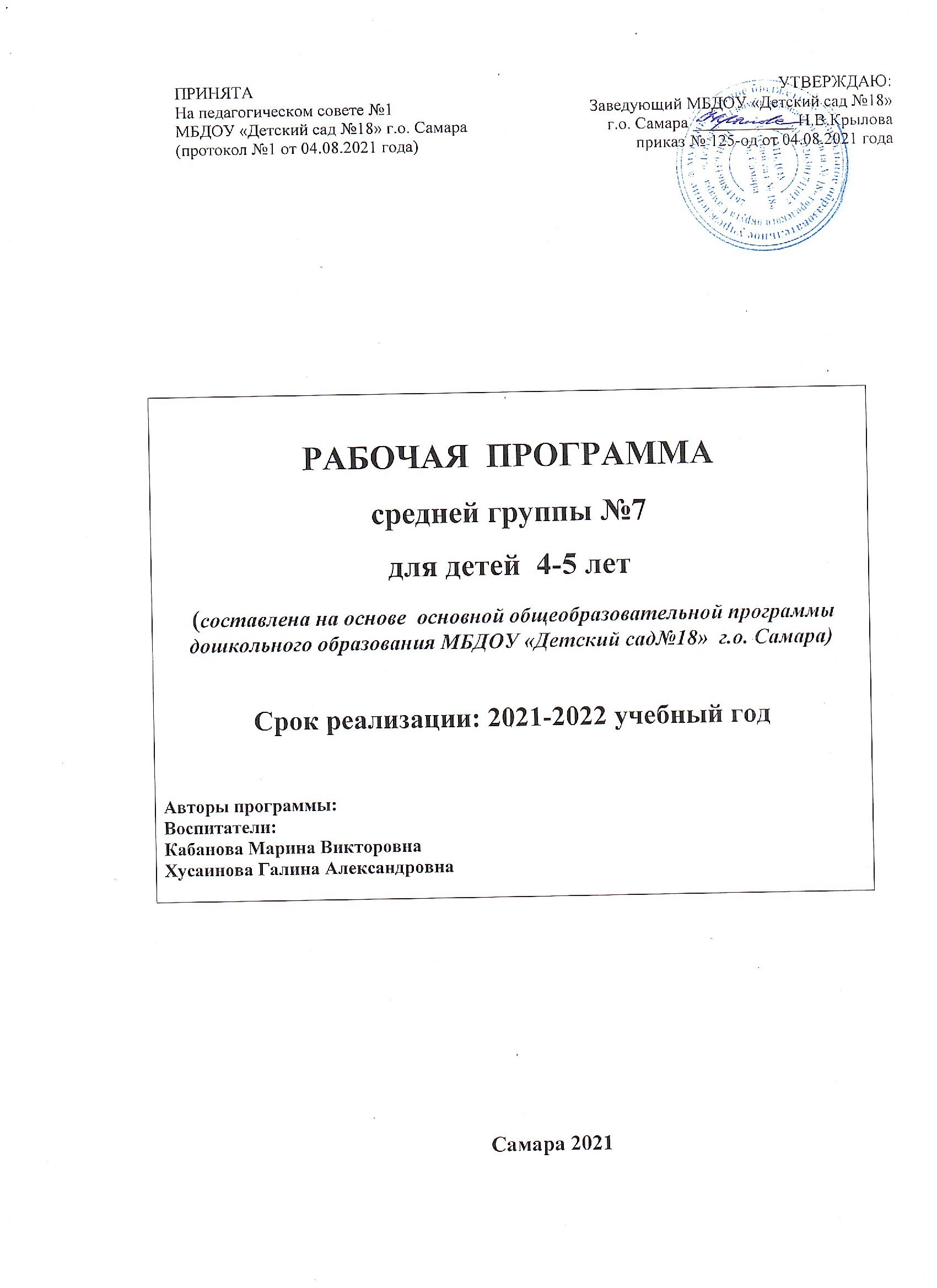 ЦЕЛЕВОЙ РАЗДЕЛОбязательная часть1.1.1  Пояснительная записка Настоящая рабочая программа средней группы №7 разработана воспитателями МБДОУ  «Детский сад № 18»г.о. Самара.Программа спроектирована с учётом ФГОС дошкольного образования, особенностей образовательного учреждения, региона, образовательных потребностей и запросов воспитанников, кроме того учтены концептуальные положения используемой в ДОУ Примерной общеобразовательной программы дошкольного образования в соответствии с ФГОС:«От рождения до школы». Инновационная программа дошкольного образования.  / Под ред. Н. Е. Вераксы, Т. С. Комаровой, Э. М. Дорофеевой. — Издание пятое (инновационное), исп. и доп. — М.: МОЗАИКА-СИНТЕЗ, 2019. —  c. 336. (протокол № 7 от 25.09.2019 г. решение ученого совета ФГБНУ «Институт изучения детства, семьи и воспитания Российской академии образования» (Письмо № 309/07 от 25.09.2019)Рабочая программа средней группы №11 муниципального бюджетного дошкольного образовательного учреждения «Детский сад  №18» в соответствии с ФГОС (далее программа) является нормативно - управленческим документом, обосновывающим выбор цели, содержания, применяемых методик и технологий, форм организации воспитательно - образовательного процесса в ДОУ. Она представляет собой модель процесса воспитания и обучения детей, охватывающую все основные моменты их жизнедеятельности с учетом приоритетности видов детской деятельности в определенном  возрастном периоде, обеспечивает  разностороннее гармоничное развитие детей с учётом их возрастных и индивидуальных особенностей по основным направлениям: физическому, социально-личностному, познавательно - речевому и художественно - эстетическому развитию.В основе разработки программы:- Федеральный Закон «Об образовании в РФ» 29 декабря 2012г. №273-ФЗ- Примерная основная общеобразовательная программа дошкольного образования «От рождения до школы» под редакцией Н. Е. Вераксы, Т. С. Комаровой, Э. М. Дорофеевой- Постановление от 15 мая 2013г.№ 26 «Санитарно-эпидемиологические требования к устройству содержания и организации режима работы дошкольных образовательных организаций» («Об утверждении САНПИН» 2.4.3049-13).- Приказ Министерства образования и науки РФ от 17 октября 2013г. № 1155 «Об утверждении федерального государственного  образовательного стандарта дошкольного образования» действует с 01.01.2014г.- Приказ Министерства образования и науки РФ от 30 августа 2013г. № 1014 «Об утверждении порядка и осуществления образовательной деятельности по основным общеобразовательным программам дошкольного образования».а) Цели и задачи реализации рабочей программы  второй младшей группы  в соответствии с ФГОС дошкольного образования Целью рабочей программы является  развитие физических, интеллектуальных, духовно-нравственных, эстетических  и личностных качеств ребёнка, творческих способностей, а также  развитие предпосылок учебной деятельности.Реализация цели осуществляется в процессе разнообразных видов деятельности:1.Образовательная деятельность, осуществляемая в процессе организации различных видов детской деятельности (игровой, коммуникативной, трудовой, познавательно-исследовательской, продуктивной, музыкально-художественной, чтения).2.Образовательная деятельность, осуществляемая в ходе режимных моментов.3. Самостоятельная деятельность детей.4. Взаимодействие с семьями детей по реализации рабочей программы.Исходя из поставленной цели, формируются следующие задачи:охрана и укрепление физического и психического здоровья детей, в том числе их эмоционального благополучия;обеспечение равных возможностей полноценного развития каждого ребёнка в период дошкольного детства независимо от места проживания, пола, нации, языка, социального статуса;обеспечение преемственности основных образовательных программ дошкольного и начального общего образования;создание благоприятных условий развития детей в соответствии с их возрастными и индивидуальными особенностями и склонностями развития способностей и творческого потенциала каждого ребёнка как субъекта отношений с самим собой, другими детьми, взрослыми и миром;объединение обучения и воспитания в целостный образовательный процесс на основе духовно-нравственных и социокультурных ценностей и принятых в обществе правил и норм поведения в интересах человека, семьи, общества;формирование общей культуры личности воспитанников, развитие их социальных, нравственных, эстетических, интеллектуальных, физических качеств, инициативности, самостоятельности и ответственности ребёнка, формирования предпосылок учебной деятельности;обеспечение вариативности и разнообразия содержания образовательных программ и организационных форм уровня дошкольного образования, возможности формирования образовательных программ различной направленности с учётом образовательных потребностей и способностей воспитанников;формирование социокультурной среды, соответствующей возрастным, индивидуальным, психологическим  и физиологическим особенностям детей;обеспечение психолого-педагогической поддержки семьи и повышения компетентности родителей в вопросах развития и образования, охраны и укрепления здоровья детей;определение направлений для систематического межведомственного взаимодействия, а также взаимодействия педагогических и общественных объединений (в том числе сетевого).Таким образом, решение программных задач осуществляется в совместной деятельности взрослых и детей и самостоятельной деятельности детей не только в рамках непосредственно образовательной деятельности, но и при проведении режимных моментов в соответствии со спецификой дошкольного образования.б) Принципы и подходы к формированию Программы.В соответствии с п. 1.4. ФГОС ДОпринципами формирования Программы являются:Полноценное проживание ребёнком всех этапов детства (младенческого, раннего и дошкольного возраста), обогащение (амплификация) детского развития. Содержание Программы должно учитывать психолого-педагогические характеристики, особенности каждого этапа детства (младенческого, раннего, и дошкольного возраста);Построение образовательной деятельности на основе индивидуальных особенностей каждого ребенка, при котором сам ребенок становится активным в выборе содержания своего образования, становится субъектом образования (далее - индивидуализация дошкольного образования). Ребенок становится активным в выборе содержания своего образования, становится субъектом образования;Содействие и сотрудничество детей и взрослых, признание ребенка полноценным участником (субъектом) образовательных отношений. Признание ребенка полноценным участником (субъектом) образовательных отношений: в образовательной деятельности, в разных видах деятельности, в режимных моментах;Поддержка инициативы детей в различных видах деятельности. Целью воспитательно-образовательного процесса является создание необходимых условий для проявления ребенком инициативы в различных видах деятельности;Сотрудничество Организации с семьёй. В Программе охарактеризованы особенности взаимодействия педагогического коллектива с семьями воспитанников: родительские собрания, мастер-классы, гостиные, Дни открытых дверей, Совместные конкурсы;Приобщение детей к социокультурным нормам, традициям семьи, общества и государства. В Программе учитывается ближайшее окружение ребенка, та общественная среда, в которой живут дети, является основой для расширения детского кругозора и для приобщения детей к социокультурным нормам, традициям семьи, общества, государства;Формирование познавательных интересов и познавательных действий ребенка в различных видах деятельности. Удовлетворение познавательных интересов детей в процессе организации различных видов детской деятельности;Возрастная адекватность дошкольного образования (соответствие условий, требований, методов возрасту и особенностям развития);Учёт этнокультурной ситуации развития детей; Комплексно-тематическое построение образовательного процесса.Основные подходы к формированию Программы:Деятельностныйподход осуществляется в процессе организации различных видов детской деятельности: игровой, коммуникативной, трудовой, познавательно-исследовательской, изобразительной, музыкальной, восприятия художественной литературы и фольклора, двигательной, конструирования. Организованная образовательная деятельность строится как процесс организации различных видов деятельности.Личностно-ориентированный подход–это такое обучение, которое во главу угла ставит самобытность ребенка, его самоценность, субъективность процесса обучения, т.е. опора на опыт ребенка, субъектно-субъектные отношения. Реализуется в любых видах деятельности детей (НОД, совместная деятельность в режимных моментах,  при проведении режимных моментах.Индивидуальный подход–это учет индивидуальных особенностей детей группы в образовательном процессе.Дифференцированный подход  – в образовательном процессе предусмотрена возможность объединения детей по особенностям развития, по интересам, по выбору.Компетентностный	подход	-	основным	результатом	образовательной деятельности становится формирование готовности воспитанников самостоятельно действовать в ходе решения актуальных задач: определять цели познавательной деятельности, 	выбирать необходимые источники информации,	находить оптимальные способы добиваться поставленной цели, оценивать полученные результаты,	организовывать свою деятельность, сотрудничать с другими воспитанниками.в) Значимые для разработки и реализации Программы характеристикиОбщие сведения о коллективе детей.Основными участниками реализации программы  являются: дети среднего возраста, родители (законные представители), педагоги.Средняя группа №7  от 4до 5 лет – количество детей - __32___     челФормы реализации программы: игра, познавательная и исследовательская деятельность, творческая активность,  проектная деятельность.Реализация Программы осуществляется в  форме игры, познавательной и исследовательской деятельности, в форме творческой активности, обеспечивающей художественно- эстетическое развитие ребенка, в организованной образовательной деятельности.Рабочая программа формируется с учётом особенностей базового уровня системы общего образования с целью формирования общей культуры личности воспитанников, развития их социальных, нравственных, эстетических, интеллектуальных, физических качеств, инициативности, самостоятельности и ответственности ребёнка, формирования предпосылок учебной деятельности.Учитываются также возраст детей и необходимость реализации образовательных задач  в определенных видах деятельности.Для детей дошкольного возраста это:- игровая деятельность (включая сюжетно-ролевую игру как ведущую деятельность детей дошкольного возраста, а также игру с правилами и другие виды игры);- коммуникативная (общение и взаимодействие со взрослыми и сверстниками);- познавательно - исследовательская (исследования объектов окружающего мира и экспериментирования с ними;  восприятие художественной литературы и фольклора);- самообслуживание и элементарный бытовой труд (в помещении и на улице);- конструирование из разного материала, включая конструкторы, модули, бумагу, природный и иной материал;- изобразительная (рисования, лепки, аппликации);- музыкальная (восприятие и понимание смысла музыкальных произведений, пение, музыкально-ритмические движения, игры на детских музыкальных инструментах);-  двигательная (овладение основными движениями) активность ребенка.Возрастные и физиологические характеристики особенностей развития детей  среднего дошкольного возраста  (4-5 лет)В игровой деятельности детей среднего дошкольного возраста появляются ролевые взаимодействия. Они указывают на то, что дошкольники начинают отделять себя от  принятой роли. В процессе игры роли могут меняться. Игровые действия начинают выполняться не ради них самих, а ради смысла игры. Происходит разделение игровых и  реальных взаимодействий детей.Развивается изобразительная деятельность. Рисунок становится предметным и детализированным. Графическое изображение человека характеризуется наличием туловища, глаз, рта, носа, волос, иногда одежды и ее деталей. Совершенствуется техническая сторона изобразительной деятельности. Дети могут рисовать основные геометрические фигуры, вырезать ножницами, наклеивать изображения на бумагу и т.д. Усложняется конструирование. Постройки могут включать 5–6 деталей. Формируются навыки конструирования по  собственному замыслу, а также планирование последовательности действий. Двигательная сфера ребенка характеризуется позитивными изменениями мелкой и крупной моторики. Развиваются ловкость, координация движений. Дети в этом возрасте лучше, чем младшие дошкольники, удерживают равновесие, перешагивают через небольшие преграды. Усложняются игры с мячом. К концу среднего дошкольного возраста восприятие детей становится более развитым. Они оказываются способными назвать форму, на которую похож тот или иной предмет. Могут вычленять в сложных объектах простые формы и из простых форм воссоздавать сложные объекты. Дети способны упорядочить группы предметов по сенсорному признаку — ве- личине, цвету; выделить такие параметры, как высота, длина и ширина. Совершенствуется ориентация в пространстве. Возрастает объем памяти. Дети запоминают до 7–8 названий предметов. Начинает складываться произвольное запоминание: дети способны принять задачу на запоминание, помнят поручения взрослых, могут выучить небольшое стихотворение и т.д. Начинает развиваться образное мышление. Дети способны использовать простые схематизированные изображения для решения несложных задач. Дошкольники могут строить по  схеме, решать лабиринтные задачи. Развивается предвосхищение. На основе пространственного расположения объектов дети могут сказать, что произойдет в результате их взаимодействия. Однако при этом им трудно встать на позицию другого наблюдателя и во внутреннем плане совершить мысленное преобразование образа. Для детей этого возраста особенно характерны известные феномены Ж. Пиаже: сохранение количества, объема и величины. Например, если им предъявить три черных кружка и семь белых кружков из бумаги и спросить: «Каких кружков больше  — черных или белых?», большинство ответят, что белых больше. Но если спросить: «Каких больше — белых или бумажных?», ответ будет таким же—больше белых. Продолжает развиваться воображение. Формируются такие его особенности, как оригинальность и  произвольность. Дети могут самостоятельно придумать небольшую сказку на заданную тему. Увеличивается устойчивость внимания. Ребенку оказывается доступной сосредоточенная деятельность в течение 15–20 минут. Он  способен удерживать в  памяти при выполнении каких-либо действий несложное условие. В среднем дошкольном возрасте улучшается произношение звуков и  дикция. Речь становится предметом активности детей. Они удачно имитируют голоса животных, интонационно выделяют речь тех или иных персонажей. Интерес вызывают ритмическая структура речи, рифмы. Развивается грамматическая сторона речи. Дошкольники занимаются словотворчеством на основе грамматических правил. Речь детей при взаимодействии друг с другом носит ситуативный характер, а при общении с взрослым становится внеситуативной. Изменяется содержание общения ребенка и взрослого. Оно выходит за пределы конкретной ситуации, в которой оказывается ребенок. Ведущим становится познавательный мотив. Информация, которую ребенок получает в процессе общения, может быть сложной и трудной для понимания, но она вызывает у него интерес. У детей формируется потребность в уважении со стороны взрослого, для них оказывается чрезвычайно важной его похвала. Это приводит к их повышенной обидчивости на замечания. Повышенная обидчивость представляет собой возрастной феномен. Взаимоотношения со сверстниками характеризуются избирательностью, которая выражается в предпочтении одних детей другим. Появляются постоянные партнеры по играм. В группах начинают выделяться лидеры. Появляются конкурентность, соревновательность. Последняя важна для сравнения себя с другим, что ведет к развитию образа Я ребенка, его детализации. Основные достижения возраста связаны с  развитием игровой деятельности; появлением ролевых и  реальных взаимодействий; с  развитием изобразительной деятельности; конструированием по  замыслу, планированием; совершенствованием восприятия, развитием образного мышления и воображения, эгоцентричностью познавательной позиции; развитием памяти, внимания, речи, познавательной мотивации; формированием потребности в  уважении со  стороны взрослого, появлением обидчивости, конкурентности, соревновательности со  сверстниками; дальнейшим развитием образа Я ребенка, его детализацией.1.1.2. Планируемые результаты  освоения Программы Планируемые результаты освоения Программы – это целевые ориентиры дошкольного образования (п. 4.1.ФГОС ДО), которые представляют собой социальнонормативные возрастные характеристики возможных достижений ребенка на этапе завершения уровня дошкольного образования.Целевые ориентиры, сформулированные во ФГОС дошкольного образования, представляют собой социально-нормативные возрастные характеристики возможных достижений ребенка.Целевые в раннем возрастеребенок интересуется окружающими предметами и активно действует с ними; эмоционально вовлечен в действия с игрушками и другими предметами, стремится проявлять настойчивость в достижении результата своих действий;использует специфические, культурно фиксированные предметные действия, знает назначение бытовых предметов (ложки, расчески, карандаша и пр.) и умеет пользоваться ими. Владеет простейшими навыками самообслуживания; стремится проявлять самостоятельность в бытовом и игровом поведении;владеет активной речью, включенной в общение; может обращаться с вопросами и просьбами, понимает речь взрослых; знает названия окружающих предметов и игрушек;стремится к общению со взрослыми и активно подражает им в движениях и действиях; появляются игры, в которых ребенок воспроизводит действия взрослого;проявляет интерес к сверстникам; наблюдает за их действиями и подражает им;проявляет интерес к стихам, песням и сказкам, рассматриванию картинки, стремится двигаться под музыку; эмоционально откликается на различные произведения культуры и искусства;у ребенка развита крупная моторика, он стремится осваивать различные виды движения (бег, лазанье, перешагивание и пр.).Целевые ориентиры на этапе завершения дошкольного образования:в)Отслеживание промежуточных результатов освоения Образовательной программы проводится по критериям, разработаннымБудже Т.А., заведующим лабораторией отдела качества дошкольного образования ГАОУ ДПО МЦКО,Никитиной Т.А., к.п.н, начальником отдела качества дошкольного образования и сопровождения деятельности экспертов ГАОУ ДПО МЦКО  (Сайт: http://mcko.ru/)Отслеживание промежуточных освоения образовательной программы проводится с целью:индивидуализации образования, которая предполагает поддержку ребёнка, построение его индивидуальной траектории, а также включающая при необходимости коррекцию развития воспитанников в условиях профессиональной компетенции педагогов; оптимизацию работы с группой детей. Основополагающим методом педагогической диагностики является наблюдение, которое осуществляется при:  организованной деятельности в режимные моментысамостоятельной деятельности воспитанниковсвободной продуктивной, двигательной или спонтанной игровой деятельности воспитанниковнепосредственно образовательной деятельности.Педагогическая диагностика осуществляется с использованием диагностических таблиц, в которых фиксируются показатели развития детей в словесной (опосредованной) форме:«показатель сформирован», «не сформирован», «находится в стадии формирования». При аналитике полученных результатов педагоги не сравнивают результаты детей между собой. Педагог сопоставляет только индивидуальные достижения конкретного воспитанника, его отдельно взятую динамику. Педагогическая диагностика проводится в течение всего учебного года, с анализом на середину (декабрь) и конец учебного года (май) с целью оптимизации работы педагогических работников и внесений изменений в индивидуальные маршруты развития дошкольников. 1.2	Часть, формируемая участниками образовательных отношенийЧасть, формируемая участниками образовательного процессаосновной общеобразовательной программы – образовательной программы дошкольного образования дошкольной образовательной организации – МБДОУ «Детский сад  № 18»г.о. Самараразработана на основерезультатов анкетирования родителей воспитанников и организацию их обсуждения..1.2.1.  Цели и задачи, принципы и подходычасти Программы, формируемой участниками образовательного процессаС.Н.Николаева «Юный эколог» - программа экологического воспитания в детском саду. МОЗАИКА_СИНТЕЗ; Москва. 2010 г.Цель: формирование у детей дошкольного возраста основ экологической культуры, развитие интереса к природе и воспитание бережного отношения ко всему живому на земле.Задачи:Формирование осознанно правильного отношения к тем объектам природы, которые находятся рядом; Расширение представлений детей дошкольного возраста о многообразии природных явлений, растительном и животном мире; Развитие понимания существующих взаимосвязей в природе и места человека в нем; Создание условий для формирования азов экологически грамотного нравственного поведения в природе; Формирование потребности заботиться об экологической чистоте своего двора, участка детского сада, группы, огорода.Принципы:личностно-ориентированное взаимодействие взрослых с детьми; -предоставление каждому ребенку условий для возможного выбора деятельности, партнера, средств и пр.; ориентировка педагогической оценки на относительные показатели детской успешности (сравнение сегодняшних достижений ребенка с его собственными вчерашними достижениями); создание образовательной среды, способствующей эмоционально-ценностному, социально-личностному, познавательному, эстетическому развитию ребенка и сохранению его индивидуальности; доверительное отношение к ребенку, уважение к его личности, доброжелательное внимание к нему;поощрение, поддержка инициативы и самостоятельных действий детей;учет возможностей ребенка, его интересов, не допуская ощущения его несостоятельности; формирование ведущей деятельности как важнейшего фактора развития ребенка; -опора на игру при формировании учебной деятельности; сбалансированность репродуктивной (воспроизводящей готовый образец) и исследовательской, творческой деятельности, совместных и самостоятельных, подвижных и статичных форм активности; намеренное создание ситуаций, в которых ребенок достигает успеха.Лыкова И.А. «Цветные ладошки». Парциальная программа художественно-эстетического развития детей 2–7 лет в изобразительной деятельности (формирование эстетического отношения к миру). – М.: ИД «Цветной мир», 2019. – 16-е издание, перераб. и доп.Цель:формирование интереса к эстетической стороне окружающей действительности, удовлетворение потребности детей в самовыражении, развитие музыкальности детейЗадачи:раскрыть природу изобразительного искусства как результат творческой деятельности человека;формировать эстетическое отношение к изобразительному искусству как отражению жизни во всем ее многообразии, к окружающей действительности в целом и к самому себе как части мироздания; развивать эстетическое восприятие как эмоционально-интеллектуальный процесс «эстетического переживания пережитого»;знакомить с деятельностью художника (и народного мастера) на всех его уровнях: восприятие–исполнительство– творчество;формировать многоаспектный опыт художественной деятельности на основе освоения «языка искусства» и общей ручной умелости.Принципы:принцип культуросообразности: построение и/или корректировка универсального эстетического содержания программы с учётом региональных культурных традиций; принцип сезонности: построение и/или корректировка познавательного содержания программы с учётом природных и климатических особенностей данной местности в данный момент времени; принцип систематичности и последовательности: постановка и/или корректировка задач эстетического воспитания и развития детей в логике «от простого к сложному», «от близкого к далёкому», «от хорошо известного к малоизвестному и незнакомому»; принцип цикличности: построение и/или корректировка содержания программы с постепенным усложнение и расширением от возраста к возрасту;принцип оптимизации и гуманизации учебно-воспитательного процесса; принцип развивающего характера художественного образования; принцип природосообразности: постановка и/или корректировка задач художественно-творческого развития детей с учётом «природы» детей -возрастных особенностей и индивидуальных способностей; принцип интереса: построение и/или корректировка программы с опорой на интересы отдельных детей и детского сообщества (группы детей) в целом. Специфические принципы, обусловленные особенностями художественно-эстетической деятельности: принцип эстетизации предметно-развивающей среды и быта в целом; принцип культурного обогащения (амплификации) содержания изобразительной деятельности, в соответствии с особенностями познавательного развития детей разных возрастов; принцип взаимосвязи продуктивной деятельности с другими видами детской активности; принцип интеграции различных видов изобразительного искусства и художественной деятельности; принцип эстетического ориентира на общечеловеческие ценности (воспитание человека думающего, чувствующего, созидающего, рефлектирующего); принцип обогащения сенсорно-чувственного опыта; принцип организации тематического пространства (информационного поля) - основы для развития образных представлений; принцип взаимосвязи обобщённых представлений и обобщённых способов действий, направленных на создание выразительного художественного образа; принцип естественной радости (радости эстетического восприятия, чувствования и деяния, сохранение непосредственности эстетических реакций, эмоциональной открытости).в) Значимые для разработки и реализации  характеристикиХарактеристики особенностей познавательного развития детей дошкольного возраста. Содержание познавательного развития предполагает развитие интересов детей, любознательности и познавательной мотивации; формирование познавательных действий, становление сознания; развитие воображения и творческой активности; формирование первичных представлений о себе, других людях, объектах окружающего мира, о свойствах и отношениях объектов окружающего мира (форме, цвете, размере, материале, звучании, ритме, темпе, количестве, числе, части и целом, пространстве и времени, движении и покое, причинах и следствиях и др.), о малой родине и Отечестве, представлений о социокультурных ценностях нашего народа, об отечественных традициях и праздниках, о планете Земля какобщем доме людей, об особенностях её природы, многообразии стран и народов мира. (ФГОС ДО).Характеристики особенностей художественно-эстетического развития детей дошкольного возраста Художественно-эстетического развитие детей дошкольного возраста воспитывает эмоционально-эстетические чувства, отклик на проявление прекрасного в предметах и явлениях окружающего мира, умения замечать красоту окружающих предметов и объектов природы, активизирует интерес к произведениям народного и проф. искусства и формирует опыт восприятия произведений искусства различных видов и жанров, развивает художественное восприятие, умение последовательно внимательно рассматривать произведения искусства и предметы окружающего мира; соотносить увиденное с собственным опытом. Содержание художественно-эстетического развития предполагает развитие у детей дошкольного возраста предпосылок ценностно-смыслового восприятия и понимания произведений искусства (словесного, изобразительного, музыкального), мира природы, формирования элементарных представлений о видах искусства, восприятие музыки, художественной литература, фольклора; стимулирование сопереживания персонажам художественных произведений, реализацию творческой деятельности детей (ФГОС ДО). Характеристики особенностей познавательного развития детей дошкольного возраста. Содержание познавательного развития предполагает развитие интересов детей, любознательности и познавательной мотивации; формирование познавательных действий, становление сознания; развитие воображения и творческой активности; формирование первичных представлений о себе, других людях, объектах окружающего мира, о свойствах и отношениях объектов окружающего мира (форме, цвете, размере, материале, звучании, ритме, темпе, количестве, числе, части и целом, пространстве и времени, движении и покое, причинах и следствиях и др.), о малой родине и Отечестве, представлений о социокультурных ценностях нашего народа, об отечественных традициях и праздниках, о планете Земля какобщем доме людей, об особенностях её природы, многообразии стран и народов мира. (ФГОС ДО).1.2.2. Планируемые результаты  освоения части Программы, формируемой участниками образовательного процессаС.Н.Николаева «Юный эколог» - программа экологического воспитания в детском саду. МОЗАИКА_СИНТЕЗ; Москва. 2010 г.Планируемые результаты по освоению данной программы соответствуют целевым ориентирам, обозначенными в ФГОС ДО, а именно: ребенок проявляет любознательность, задает вопросы взрослым и сверстникам, интересуется причинно-следственными связями, пытается самостоятельно придумывать объяснения явлениям природы и поступкам людей; ребенок склонен наблюдать, экспериментировать; обладает начальными знаниями о себе, о природном и социальном мире, в котором он живет; знаком с произведениями детской литературы, обладает элементарными представлениями из области живой природы, естествознания, математики, истории.Средняя группа (4-5 лет)Называет диких и домашних животных и знает, какую пользу они приносят; Называет времена года в правильной последовательности; Знает элементарные правила поведения на природе и соблюдает их; Способен делать простые обобщения, устанавливать простейшие связи между предметами, явлениями. Лыкова И.А. «Цветные ладошки». Парциальная программа художественно-эстетического развития детей 2–7 лет в изобразительной деятельности (формирование эстетического отношения к миру). – М.: ИД «Цветной мир», 2019. – 136 с. 16-е издание, перераб. и доп.восприятие художественных образов (в произведениях искусства) и предметов (явлений) окружающего мира как эстетических объектов;осмысленное «чтение» - распредмечивание и опредмечивание - художественно-эстетических объектов с помощью воображения и эмпатии, (носителем эстетического выступает выразительный образ как универсальная категория); интерпретация формы и содержания, заключённого в художественную форму;самостоятельное созидание (сотворение) художественных образов в изобразительной деятельности;проявление эстетического отношения во всех видах детской художественной деятельности и повседневной жизни (таких, как: самодеятельные игры и занятия, прогулки, самообслуживание);экспериментирование с художественными инструментами, материалами с целью «открытия» их свойств и способов создания художественных образов.Дети 4-5 лет – создавать образы различных предметов, используя различные техники работы с солёным тестом (в том числе «штамп»), объединять их в единую композицию. Лепить и раскрашивать объёмные фигурки из солёного теста, моделируя форму кончиками пальцев, сглаживая соединения. Использовать по выбору подручные средства: зубочистки, расчёски, детали использованных фломастеров и ручек.Оценочные материалы педагогической диагностики части Программы, формируемой участниками образовательного процесса.С.Н.Николаева «Юный эколог» - программа экологического воспитания в детском саду. МОЗАИКА_СИНТЕЗ; Москва. 2010 г.Диагностика на выявление уровня усвоения программного материала по экологическому воспитанию детей дошкольного возраста (средняя, старшая, подготовительная группа) по программе С.Н.Николаева «Юный эколог»Лыкова И.А. «Цветные ладошки». Парциальная программа художественно-эстетического развития детей 2–7 лет в изобразительной деятельности (формирование эстетического отношения к миру). – М.: ИД «Цветной мир», 2019. – 136 с. 16-е издание, перераб. и доп.«Педагогическая диагностика (мониторинг) художественно-творческого развития детей дошкольного возраста по программе И.А.Лыковой «Цветные ладошки»II  СОДЕРЖАТЕЛЬНЫЙ РАЗДЕЛ2.1. Обязательная часть.Содержательный раздел разработан и сформирован с учетом:Содержание психолого-педагогической работы с детьми дается по образовательным областям: -  Социально-коммуникативное развитие;-  Познавательное развитие; -  Речевое развитие;-  Художественно-эстетическое развитие;-  Физическое развитие.Содержание работы ориентировано на разностороннее развитие дошкольников с учетом их возрастных и индивидуальных особенностей. Задачи психолого-педагогической работы по
формированию физических, интеллектуальных и личностных качеств детей решаются интегрированно в ходе освоения всех образовательных областей наряду с задачами, отражающими специфику каждой образовательной области, с обязательным психологическим сопровождением. При этом решение программных образовательных задач предусматривается не только в рамках непосредственно образовательной деятельности,но и в ходе режимных моментов — как в совместной деятельности взрослого и детей, так и в самостоятельной деятельности дошкольников.2.1.1 Описание образовательной деятельности в соответствии снаправлениями развития ребенка, представленными в пятиобразовательныхобластяхс учетом используемых вариативных примерных основных образовательных программ дошкольного образования и методических пособий, обеспечивающих реализацию данного содержания.Образовательная область «Познавательное развитие»Познавательное развитие предполагает развитие познавательных интересов, любознательности и познавательной мотивации, интереса к учебной деятельности и желания учиться в школе; формирование познавательных действий, развитие воображения, внимания, памяти, наблюдательности, умения анализировать, устанавливать причинно-следственные связи, формулировать выводы; формирование первичных представлений о себе и окружающем мире, формирование элементарных естественно-научных представлений.Средняя группа  (от 4 до 5 лет)Развитие когнитивных способностейСенсорное развитие. 4-5 летПродолжать работу по сенсорному развитию в разных видах деятельности. Обогащать сенсорный опыт, знакомя детей с  широким кругом предметов и  объектов, с  новыми способами их обследования. Закреплять полученные ранее навыки обследования предметов и объектов. Совершенствовать восприятие детей путем активного использования всех органов чувств (осязание, зрение, слух, вкус, обоняние). Обогащать чувственный опыт и  умение фиксировать полученные впечатления в речи. Продолжать знакомить с геометрическими фигурами (круг, треугольник, квадрат, прямоугольник, овал), с цветами (красный, синий, зеленый, желтый, оранжевый, фиолетовый, белый, серый).  Развивать осязание. Знакомить с различными материалами на ощупь, путем прикосновения, поглаживания (характеризуя ощущения: гладкое, холодное, пушистое, жесткое, колючее и др.). Формировать образные представления на основе развития образного восприятия в процессе различных видов деятельности. Развивать умение использовать эталоны как общепринятые свойства и качества предметов (цвет, форма, размер, вес и т.п.); подбирать предметы по 1–2 качествам (цвет, размер, материал и т.п.).Развитие познавательных действий. 4-5 летПродолжать знакомить детей с  обобщенными способами исследования разных объектов с  помощью сенсорных эталонов (цвет, форма, величина и др.), помогать осваивать перцептивные действия (соотнесение с эталоном, сериация, моделирование). Формировать умение получать сведения о новом объекте в процессе его практического исследования. Развивать умение решать задачу, выполняя ряд последовательных действий в соответствии с предлагаемым алгоритмом. Помогать детям понимать и использовать в познавательно-исследовательской деятельности планы, схемы, модели, предложенные взрослым. Поощрять детей к составлению и использованию своих планов, схем, моделей.Проектная деятельность.4-5 летРазвивать первичные навыки в проектно-исследовательской деятельности, оказывать помощь в  оформлении ее результатов и создании условий для их презентации сверстникам. Привлекать родителей к участию в проектно-исследовательской деятельности детей.Дидактические игры. 4-5 летУчить детей играм, направленным на  закрепление представлений о  свойствах предметов, совершенствуя умение сравнивать предметы по внешним признакам, группировать; составлять целое из частей (кубики, мозаика, пазлы). Совершенствовать тактильные, слуховые, вкусовые ощущения детей («Определи на ощупь (по вкусу, по звучанию)»). Развивать наблюдательность и внимание («Что изменилось?», «У кого колечко?»). Помогать детям осваивать простейшие настольно-печатные игры (домино, лото, парные карточки и др.), при наличии возможности, обучать детей игре в шашки и шахматы.Формирование элементарных математических представленийКоличество, счет. 4-5 летДать детям представление о  том, что множество («много») может состоять из разных по качеству элементов: предметов разного цвета, размера, формы; учить сравнивать части множества, определяя их равенство или неравенство на основе составления пар предметов (не  прибегая к  счету). Вводить в  речь детей выражения: «Здесь много кружков, одни — красного цвета, а другие — синего; красных кружков больше, чем синих, а синих меньше, чем красных» или «красных и синих кружков поровну». Учить считать до  5 (на  основе наглядности), пользуясь правильными приемами счета: называть числительные по порядку; соотносить каждое числительное только с  одним предметом пересчитываемой группы; относить последнее числительное ко  всем пересчитанным предметам, например: «Один, два, три — всего три кружка». Сравнивать две группы предметов, именуемые числами 1–2, 2–2, 2–3, 3–3, 3–4, 4–4, 4–5, 5–5. Формировать представления о  порядковом счете, учить правильно пользоваться количественными и порядковыми числительными, отвечать на вопросы «Сколько?», «Который по счету?», «На котором месте?». Формировать представление о  равенстве и  неравенстве групп на основе счета: «Здесь один, два зайчика, а здесь одна, две, три елочки. Елочек больше, чем зайчиков; 3 больше, чем 2, а 2 меньше, чем 3». Учить уравнивать неравные группы двумя способами, добавляя к меньшей группе один (недостающий) предмет или убирая из большей группы один (лишний) предмет («К 2 зайчикам добавили 1 зайчика, стало 3 зайчика и елочек тоже 3. Елочек и зайчиков поровну — 3 и 3» или: «Елочек больше (3), а зайчиков меньше (2). Убрали 1 елочку, их стало тоже 2. Елочек и зайчиков стало поровну: 2 и 2»). Отсчитывать предметы из  большего количества; выкладывать, приносить определенное количество предметов в соответствии с образцом или заданным числом в пределах 5 (отсчитай 4 петушка, принеси 3 зайчика). На  основе счета устанавливать равенство (неравенство) групп предметов в ситуациях, когда предметы в группах расположены на разном расстоянии друг от друга, когда они отличаются по размерам, по форме расположения в пространстве.Величина.4-5 летСовершенствовать умение сравнивать два предмета по  величине (длине, ширине, высоте), а также учить сравнивать два предмета по толщине путем непосредственного наложения или приложения их друг к другу; отражать результаты сравнения в речи, используя прилагательные (длиннее — короче, шире — уже, выше — ниже, толще — тоньше или равные (одинаковые) по длине, ширине, высоте, толщине). Учить сравнивать предметы по двум признакам величины (красная лента длиннее и шире зеленой, желтый шарфик короче и уже синего). Устанавливать размерные отношения между 3–5 предметами разной длины (ширины, высоты), толщины, располагать их в  определенной последовательности — в  порядке убывания или нарастания величины. Вводить в активную речь детей понятия, обозначающие размерные отношения предметов («эта (красная) башенка — самая высокая, эта (оранжевая) — пониже, эта (розовая) — еще ниже, а эта (желтая) — самая низкая» и т.д.).Форма.4-5 летРазвивать представление детей о  геометрических фигурах: круге, квадрате, треугольнике, а  также шаре, кубе. Учить выделять особые признаки фигур с  помощью зрительного и  осязательно-двигательного анализаторов (наличие или отсутствие углов, устойчивость, подвижность и др.). Познакомить детей с прямоугольником, сравнивая его с кругом, квадратом, треугольником. Учить различать и называть прямоугольник, его элементы: углы и стороны. Формировать представление о  том, что фигуры могут быть разных размеров: большой — маленький куб (шар, круг, квадрат, треугольник, прямоугольник). Учить соотносить форму предметов с известными геометрическими фигурами: тарелка — круг, платок — квадрат, мяч — шар, окно, дверь — прямоугольник и др.Ориентировка в пространстве. 4-5 летРазвивать умения определять пространственные направления от  себя, двигаться в  заданном направлении (вперед — назад, направо — налево, вверх — вниз); обозначать словами положение предметов по отношению к себе (передо мной стол, справа от меня дверь, слева — окно, сзади на полках — игрушки). Познакомить с пространственными отношениями: далеко — близко, высоко — низко.Ориентировка во  времени. 4-5 летРасширять представления детей о  частях суток, их характерных особенностях, последовательности (утро  — день  — вечер  — ночь). Объяснить значение слов: «вчера», «сегодня», «завтра».Ознакомление с окружающим миромПредметное окружение. 4-5 летПродолжать знакомить детей с миром предметов, необходимых для разных видов деятельности: труда, рисования, игры и т. д. Уточнять и активизировать в их речи названия и назначение предметов ближайшего окружения. Создавать условия, необходимые для того, чтобы дети пятого года жизни могли «шагнуть» за пределы уже освоенного окружения 200 и начать интересоваться «всем на свете». Рассказывать об объектах, заинтересовавших детей при рассматривании картин, рисунков в  книгах, а также в телепередачах и т.п. Способствовать зарождению проектов и образовательных событий на темы, интересующие детей. Продолжать знакомить детей с признаками предметов, учить определять их цвет, форму, величину, вес. Рассказывать о материалах, из которых сделаны предметы (глина, бумага, ткань, металл, резина, пластмасса, стекло, фарфор), об их свойствах и качествах. Объяснять целесообразность изготовления предмета из определенного материала (корпус машин — из металла, шины — из резины и т.п.). Побуждать детей устанавливать связь между назначением и строением, назначением и материалом. Учить устанавливать причинно-следственные связи между предметом и его пользой (кресло удобнее для отдыха, чем стул и т.д.). Поощрять попытки детей узнавать, как и где сделана та или иная вещь. Вызывать интерес к истории создания предмета (прошлому и настоящему). Расширять знания детей о транспорте. Дать представление о первичной классификации: транспорт водный, воздушный, наземный. Расширять представления об общественном транспорте (автобус, поезд, самолет, теплоход и т.д.); о специальном транспорте (полицейская машина, пожарная машина, скорая помощь), знакомить с особенностями их внешнего вида и назначения.Природное окружение. 4-5 летРазвивать интерес детей к миру природы, к природным явлениям; поощрять любознательность и инициативу. Формировать представления о  простейших взаимосвязях в  живой и  неживой природе. Создавать условия для организации детского экспериментирования с природным материалом. Поощрять инициативу детей в исследовании объектов и явлений природы. Учить устанавливать связи между предметами и явлениями, делать простейшие обобщения. Обращать внимание на красоту природы, учить отражать полученные впечатления в речи и продуктивных видах деятельности.Неживая природа.4-5 летРасширять представления детей о многообразии погодных явлений (дождь, гроза, ветер, гром, молния, радуга, снег, град и  пр.). Познакомить с некоторыми необычными природными явлениями, которые дети в  своей жизни еще не видели (землетрясение, цунами, северное сияние). Учить детей определять состояние погоды (холодно, тепло, жарко, солнечно, облачно, идет дождь, дует ветер), учить одеваться по погоде. Помогать детям отмечать состояние погоды в календаре наблюдений. Способствовать развитию наблюдательности, любознательности, помогать устанавливать простейшие связи (похолодало — исчезли бабочки, жуки). Закреплять представления о сезонных изменениях в  природе. Формировать у детей первичные представления о многообразии природно-климатических условий Земли: кто живет, что растет, какой климат в средней полосе (лес, тайга, степь), в холодных областях (арктика, антарктика), в жарких странах.Мир растений. 4-5 летРасширять представления детей о растениях. Дать представление о том, что растения — живые существа (для их роста и развития необходимы земля, вода, тепло, свет). Формировать начальные представления о приспособленности растений к среде обитания и временам года. Расширять представления о классификации растений и грибов: фрукты, овощи, ягоды (лесные — садовые), цветы (садовые и луговые), кусты и деревья (садовые и лесные), грибы (съедобные — несъедобные). Учить различать и называть некоторые растения по их частям и характерным признакам (стволу, листьям, плодам). Приобщать к сезонным наблюдениям.Мир животных. 4-5 летРасширять представления детей о животном мире, о  классификации животного мира: животные, птицы, рыбы, земноводные (лягушка), пресмыкающиеся или рептилии (ящерицы, черепахи, змеи, крокодилы), насекомые. Рассказать о доисторических (вымерших) животных: динозавры, мамонты. Формировать умение группировать животных по разным признакам: животные — дикие и домашние; птицы — домашние, лесные, городские; рыбы — речные, морские, озерные; насекомые  — летающие, ползающие. Расширять представления о домашних животных и их детенышах (особенности поведения, передвижения; что едят; какую пользу приносят людям). Знакомить с трудом людей по уходу за домашними животными. Расширять представления о жизни диких животных в природных условиях: как они передвигаются и спасаются от врагов, чем питаются, как приспосабливаются к жизни в зимних условиях.Экологическое воспитание. 4-5 летПродолжать воспитывать любовь к природе и бережное отношение к ней (беречь растения, подкармливать зимующих птиц, сохранять чистоту на участке детского сада, не засорять природу и т.п.). Продолжать формировать у детей умение взаимодействовать с окружающим миром, гуманное отношение к людям и природе.Социальное окружение.4-5 летФормировать первичные представления о сферах человеческой деятельности; дать элементарные представления о  жизни и  особенностях труда в  городе и  в  сельской местности (с опорой на опыт детей). Продолжать знакомить с различными профессиями (шофер, почтальон, продавец, врач и т.д.); расширять и обогащать представления о трудовых действиях, орудиях труда, результатах труда. Учить интересоваться работой родителей (где и кем работают). Продолжать знакомить с культурными явлениями (театром, цирком, зоопарком, вернисажем), их атрибутами, связанными с ними профессиями, правилами поведения.Используемые вариативные программы дошкольного образования и методические пособия:Образовательная  область «Речевое развитие»Речевое развитие направлено на совершенствование всех сторон речи, развитие звуковой и интонационной культуры речи, фонематического слуха, формирование предпосылок обучения грамоте; овладение речью как средством общения, развитие речевого творчества; знакомство с книжной культурой, детской литературой.Средняя группа (от 4 до 5 лет)Развитие речиРазвивающая речевая среда. 4-5 летУдовлетворять потребность детей в получении и обсуждении информации о предметах, явлениях, событиях, выходящих за пределы привычного им ближайшего окружения. В уголок «интересных вещей» вносить наборы картинок, фотографий, открыток (животные разных стран и их детеныши, транспортные средства, спорт, растения сада и луга, юмористические картинки, достопримечательности родных мест); иллюстрированные издания любимых книг; предметы, позволяющие детальнее рассмотреть знакомый объект (увеличительное стекло), узнавать о некоторых свойствах предметов (магнит) и т.п. Выслушивать детей, уточнять их ответы, подсказывать слова, более точно отражающие особенность предмета, явления, состояния, поступка; помогать логично и понятно высказывать суждение. Рассказывать детям об интересных фактах и событиях; о том, какими смешными и беспомощными они пришли в детский сад и какими знающими, умелыми и воспитанными стали.Формирование словаря. 4-5 летПополнять и  активизировать словарь детей на  основе углубления знаний о  ближайшем окружении. Расширять представления о  предметах, явлениях, событиях, не  имевших места в их собственном опыте. Активизировать употребление в речи названий предметов, их частей, деталей, материалов, из которых они изготовлены, видимых и некоторых скрытых свойств материалов (мнется, бьется, ломается, крошится). Учить использовать в  речи наиболее употребительные прилагательные, глаголы, наречия, предлоги. Вводить в словарь детей существительные, обозначающие профессии; глаголы, характеризующие трудовые действия, движение (бежит, мчится). Продолжать учить детей определять и  называть местоположение предмета (слева, справа, рядом, около, между), время суток. Помогать заменять часто используемые детьми указательные местоимения и наречия (там, туда, такой, этот) более точными выразительными словами; употреблять слова-антонимы (чистый — грязный, светло — темно). Учить употреблять существительные с обобщающим значением (мебель, овощи, животные и т.п.).Звуковая культура речи..4-5 летЗакреплять правильное произношение гласных и  согласных звуков, отрабатывать произношение свистящих, шипящих и сонорных (р, л) звуков. Развивать артикуляционный аппарат. Продолжать работу над дикцией: совершенствовать отчетливое произнесение слов и словосочетаний. Развивать фонематический слух: учить различать на слух и называть слова, начинающиеся на определенный звук. Совершенствовать интонационную выразительность речи.Грамматический строй речи. 4-5 летПредоставлять детям возможность активного экспериментирования со словом, поощрять характерное для пятого года жизни словотворчество (спун, притолстился, не рассмешливливай меня), тактично подсказывать общепринятый образец слова. Продолжать учить детей согласовывать слова в  предложении, правильно использовать предлоги в  речи; образовывать форму множественного числа существительных, обозначающих детенышей животных (по  аналогии), употреблять эти существительные в  именительном и  винительном падежах (лисята — лисят, медвежата — медвежат); правильно употреблять форму множественного числа родительного падежа существительных (вилок, яблок, туфель). Учить правильно употреблять формы повелительного наклонения некоторых глаголов (Ляг! Лежи! Поезжай! Беги! и т.п.), несклоняемые существительные (пальто, пианино, кофе, какао). Побуждать детей активно употреблять в речи простейшие виды сложносочиненных и сложноподчиненных предложений.Связная речь. 4-5 летПродолжать совершенствовать диалогическую речь: учить участвовать в  беседе, понятно для слушателей отвечать на  вопросы и задавать их. Учить детей рассказывать: описывать предмет, картину; упражнять в составлении рассказов по картине, созданной ребенком с использованием раздаточного дидактического материала. Упражнять детей в  умении пересказывать наиболее выразительные и динамичные отрывки из сказок. Обсуждать с детьми информацию о  предметах, явлениях, событиях, выходящих за пределы привычного им ближайшего окружения. Выслушивать детей, уточнять их ответы, подсказывать слова, более точно отражающие особенность предмета, явления, состояния, поступка; помогать логично и понятно высказывать суждение.Приобщение к художественной литературе4-5 летПродолжать приучать детей внимательно слушать сказки, рассказы, стихотворения; запоминать небольшие и  простые по  содержанию считалки. Помогать им, используя разные приемы и педагогические ситуации, правильно воспринимать содержание произведения, сопереживать его героям. Зачитывать по  просьбе ребенка понравившийся отрывок из  сказки, рассказа, стихотворения, помогая становлению личностного отношения к произведению. Поддерживать внимание и интерес к слову в литературном произведении. Продолжать работу по формированию интереса к книге. Предлагать вниманию детей иллюстрированные издания знакомых произведений. Объяснять, как важны в книге рисунки; показывать, как много интересного можно узнать, внимательно рассматривая книжные иллюстрации. Познакомить с  книжками, оформленными Ю.Васнецовым, Е.Рачевым, Е. Чарушиным.Используемые вариативные программы дошкольного образования и методические пособия:Образовательная область «Социально-коммуникативное развитие»Социально-коммуникативное развитие направлено на:формирование первичных ценностных представлений, воспитание способности к общению (коммуникативные способности); целенаправленности и саморегуляции (регуляторные способности), формирование социальных представлений, умений и навыков (развитие игровой деятельности, навыков самообслуживания, приобщение к труду, формирование основ безопасности). Средняя группа (от 4 до 5 лет)Формирование первичных ценностных представленийОбраз Я. 4-5 летПродолжать формировать образ Я. Формировать представления о росте и развитии ребенка, его прошлом, настоящем и будущем («я  был маленьким, я  расту, я  буду взрослым»). Формировать первичные представления о школе (я пойду в школу, в школе интересно, я буду хорошо учиться, я много узнаю). Продолжать формировать традиционные гендерные представления. Закреплять умение называть свое имя, фамилию, возраст, пол. Воспитывать в ребенке самоуважение, чувство собственного достоинства, уверенность в себе, в том, его любят, что он хороший. Избегать публичной оценки неблаговидного поступка ребенка, замечания делать очень тактично, так как дети пятого года жизни обидчивы. Чаще хвалить детей, отмечать, что хорошего они сделали, чем порадовали и удивили окружающих.Нравственное воспитание. 4-5 летСпособствовать формированию личностного отношения ребенка к соблюдению (и  нарушению) моральных норм: взаимопомощь, сочувствие обиженному и несогласие с действиями обидчика; одобрения действий того, кто поступил справедливо, уступил по просьбе сверстника, поделился игрушками и пр. Воспитывать скромность, отзывчивость, желание быть добрым и справедливым. Учить испытывать чувство стыда за неблаговидный поступок; учить искренне извиняться перед сверстником за причиненную обидуПатриотическое воспитание. 4-5 летВоспитывать уважительное отношение и чувство принадлежности к своей семье, любовь и уважение к родителям. Дать детям представление о том, что такое семья (это все, кто живет вместе с ребенком), дать детям первоначальные представления о родственных отношениях (сын, мама, папа, дочь и т.д.). Интересоваться тем, какие обязанности есть у ребенка по дому (убирать игрушки, помогать накрывать на стол и т.п.). Учить детей знать и называть своих ближайших родственников. Продолжать воспитывать любовь к  родному краю; знакомить с названиями улиц, на которых живут дети, рассказывать о самых красивых местах родного города (поселка), его достопримечательностях. Воспитывать любовь и уважение к нашей Родине — России. Воспитывать уважение к государственным символам, дать детям доступные их пониманию представления о государственных праздниках. Рассказывать о Российской армии, о воинах, которые охраняют нашу Родину. Знакомить с некоторыми родами войск (морской флот, ракетные войска и т.п.).Развитие коммуникативных способностейРазвитие общения, готовности к сотрудничеству. 4-5 летУчить детей содержательно и доброжелательно общаться со сверстниками, подсказывать, как можно порадовать друга, поздравить его, как спокойно высказать свое недовольство его поступком, как извиниться. Учить коллективным играм, правилам добрых взаимоотношений (как играть, чтобы всем было интересно и никому не было обидно), развивать умение считаться с интересами товарищей, поступать в соответствии с правилами и общим игровым замыслом. Поощрять детей к совместному выполнению проектов, поручений, формировать умение договариваться (с помощью воспитателя) о распределении коллективной работы, заботиться о своевременном завершении совместного задания. Поддерживать проявление детской инициативы, помогать реализовать ее, способствовать пониманию значения результатов своего труда для другихФормирование детско-взрослого сообщества.4-5 летРазвивать чувство принадлежности к сообществу детей и взрослых в детском саду. Знакомить с традициями детского сада. Закреплять представления ребенка о себе как о члене коллектива, развивать чувство общности с другими детьми, привлекать детей к обсуждению и созданию символики и традиций группы, детского сада. Воспитывать дружеские взаимоотношения между детьми, обращать внимание детей на то, чем хорош каждый из воспитанников группы (так как в этом возрасте отношение детей друг к другу во многом определяется мнением воспитателя). Формировать у детей положительное отношение к детскому саду. Продолжать знакомить детей с детским садом и его сотрудниками. Совершенствовать умение свободно ориентироваться в помещениях детского сада. Учить замечать изменения в оформлении группы и зала, участка детского сада, обсуждать с детьми предполагаемые изменения (перестановки мебели, покупка игрушек, оформление группы и пр.), привлекать их для посильного участия в оформлении и украшении группы, чтобы детям было уютно и хорошо, чтобы они воспринимали детский сад как свой общий дом и чувствовали себя там хозяевами.Развитие регуляторных способностейОсвоение общепринятых правил и норм. 4-5 летСпособствовать освоению детьми общепринятых правил и норм поведения. Расширять представления о правилах поведения в общественных местах. Формировать навыки культурного поведения в общественном транспорте. Продолжать формировать у детей основы культуры поведения и вежливого общения; напоминать о необходимости здороваться, прощаться, называть работников дошкольного учреждения по имени и отчеству, не вмешиваться в разговор взрослых, вежливо выражать свою просьбу, благодарить за оказанную услугу.Развитие целенаправленности, саморегуляции, самостоятельности. 4-5 летФормировать первичные представления детей об их правах (на игру, доброжелательное отношение, новые знания и др.) и обязанностях в группе детского сада, дома, на улице (самостоятельно есть, одеваться, убирать игрушки и др.). Интересоваться тем, какие обязанности по дому есть у ребенка (убирать игрушки, помогать накрывать на стол и т.п.). Закреплять навыки бережного отношения к вещам, учить использовать их по назначению, ставить на место. Закреплять навыки самообслуживания и навыки правильного поведения, связанные с самообслуживанием.Формирование социальных представлений, умений, навыковРазвитие игровой деятельности. 4-5 летРазвивать интерес к сюжетно-ролевым играм, игровые умения. Расширять область самостоятельных действий детей в выборе роли, разработке и осуществлении замысла, использовании атрибутов; развивать социальные отношения играющих за счет осмысления профессиональной деятельности взрослых. Развивать умение детей объединяться в сюжетной игре, распределять роли (мать, отец, дети), выполнять игровые действия в соответствии с выбранной ролью и общим сценарием. Продолжать работу по развитию и обогащению сюжетов игр, используя косвенные методы руководства, подводить детей к самостоятельному созданию игровых замыслов. Учить подбирать предметы и атрибуты для игры. В совместных с воспитателем играх, содержащих 2–3 роли, совершенствовать умение детей объединяться в игре, распределять роли (мать, отец, дети), выполнять игровые действия, поступать в  соответствии с правилами и общим игровым замыслом.Развитие навыков самообслуживания. 4-5 летПродолжать развивать навыки самообслуживания. Совершенствовать умение самостоятельно одеваться, раздеваться. Приучать аккуратно складывать и вешать одежду, с помощью взрослого приводить ее в порядок (чистить, просушивать). Воспитывать стремление быть аккуратным, опрятным. Формировать умение самостоятельно заправлять кровать.Приучать самостоятельно готовить свое рабочее место и убирать его после окончания занятий рисованием, лепкой, аппликацией (мыть баночки, кисти, протирать стол и т.д.), прибираться после игр с  песком и водой.Приобщение к труду. 4-5 летПродолжать приобщать детей к доступной трудовой деятельности, воспитывать положительное отношение к  труду, желание трудиться. Формировать ответственное отношение к  порученному заданию (умение и желание доводить дело до конца, стремление сделать его хорошо). Приучать детей самостоятельно поддерживать порядок в групповой комнате и на участке детского сада: убирать на место строительный материал, игрушки, помогать воспитателю (выполнять его поручения), приводить в порядок (очищать, просушивать, относить в отведенное место) используемое ими в трудовой деятельности оборудование. Учить детей самостоятельно выполнять обязанности дежурных по столовой: аккуратно расставлять хлебницы, чашки с блюдцами, тарелки, салфетницы, раскладывать столовые приборы (ложки, вилки, ножи). Поддерживать инициативу детей при выполнении посильной работы (ухаживать за комнатными растениями, поливать их, расчищать снег, подкармливать зимующих птиц и пр.). Продолжать воспитывать ценностное отношение к собственному труду, труду других людей. Знакомить детей с профессиями близких людей, подчеркивать значимость их труда. Формировать интерес к профессиям родителейФормирование основ безопасности. 4-5 летФормировать элементарные навыки безопасного поведения в природе. Знакомить с безопасными способами взаимодействия с животными и растениями (без разрешения взрослых не рвать растения, не трогать и не кормить животных и  пр.); с  правилами поведения в природе (не отходить от взрослых, без разрешения взрослых не подходить к  водоемам, не пить из ручья, не купаться и пр.). Дать представления о съедобных, несъедобных и ядовитых растениях и грибах. Продолжать формировать навыки безопасного поведения на дорогах: продолжать знакомить с понятиями «улица», «дорога», «перекресток»; знакомить со знаками дорожного движения «Пешеходный переход», «Остановка общественного транспорта»; закреплять знание значения сигналов светофора. Продолжать знакомить детей с элементарными правилами поведения на улице, с правилами перехода через дорогу. Подводить детей к осознанному соблюдению правил дорожного движения. Закреплять знания правил дорожного движения в сюжетно-ролевых играх. Формировать элементарные навыки безопасности собственной жизнедеятельности: знакомить с правилами безопасного поведения во время игр, использования игрового оборудования; с правилами поведения с незнакомыми людьми. Закреплять у детей знание своего имени, фамилии, возраста, имен родителей, формировать представления о правилах поведения в сложных ситуациях (потерялся, ушибся, проголодался и пр.). Рассказать детям о причинах возникновения пожаров и о работе пожарных.Используемые вариативные программы дошкольного образования и методические пособия:Образовательная область «Физическое развитие»Физическое развитие направлено на сохранение и укрепление здоровья детей, гармоничное физическое развитие, приобщение к физической культуре, развитие психофизических качеств (сила, быстрота, выносливость, ловкость, гибкость), приобщение к спортивным и подвижным играм, развитие интереса к  спорту; становление ценностей здорового образа жизни, овладение его элементарными нормами и правилами, воспитание культурно-гигиенических навыков, полезных привычек.Средняя группа (от 4 до 5 лет)Формирование начальных представлений о здоровом образе жизниСтановление ценностей здорового образа жизни. 4-5 летПродолжать знакомить детей с частями тела и органами чувств человека. Формировать представление о  значении частей тела и  органов чувств для жизни и здоровья человека (руки делают много полезных дел; ноги помогают двигаться; рот говорит, ест; зубы жуют; язык помогает жевать, говорить; кожа чувствует; нос дышит, улавливает запахи; уши слышат). Воспитывать потребность в соблюдении режима питания, употреблении в пищу овощей и фруктов, других полезных продуктов. Формировать представление о необходимых человеку веществах и витаминах. Расширять представления о  важности для здоровья сна, гигиенических процедур, движений, закаливания. Знакомить детей с  понятиями «здоровье» и «болезнь». Развивать умение устанавливать связь между совершаемым действием и  состоянием организма, самочувствием Формировать представления о здоровом образе жизни. Формировать умение оказывать себе элементарную помощь при ушибах, обращаться за помощью к взрослым при заболевании, травме.Воспитание культурно-гигиенических навыков. 4-5 летПродолжать воспитывать у детей опрятность, привычку следить за своим внешним видом. Воспитывать привычку самостоятельно умываться, мыть руки с мылом перед едой, по мере загрязнения, после пользования туалетом. Закреплять умение пользоваться расческой, носовым платком; при кашле и  чихании отворачиваться, прикрывать рот и  нос носовым платком. Совершенствовать навыки аккуратного приема пищи: умение брать пищу понемногу, хорошо пережевывать, есть бесшумно, правильно пользоваться столовыми приборами (ложка, вилка), салфеткой, полоскать рот после еды.Физическая культураФизкультурные занятия и упражнения. 4-5 летОбеспечивать гармоничное физическое развитие. Формировать правильную осанку. Развивать и совершенствовать двигательные умения и навыки детей, умение творчески использовать их в  самостоятельной двигательной деятельности. Закреплять и  развивать умение ходить и  бегать с  согласованными движениями рук и ног. Учить бегать легко, ритмично, энергично отталкиваясь носком. Учить ползать, пролезать, подлезать, перелезать через предметы. Учить перелезать с одного пролета гимнастической стенки на другой (вправо, влево). Учить энергично отталкиваться и правильно приземляться в прыжках на двух ногах на месте и с продвижением вперед, ориентироваться в пространстве. В прыжках в длину и высоту с места учить сочетать отталкивание со  взмахом рук, при приземлении сохранять равновесие. Учить прыжкам через короткую скакалку. Закреплять умение принимать правильное исходное положение при метании, отбивать мяч о землю правой и левой рукой, бросать и ловить его кистями рук (не прижимая к груди). Во  всех формах организации двигательной деятельности развивать у детей организованность, самостоятельность, инициативность, умение поддерживать дружеские взаимоотношения со сверстниками. Продолжать знакомить с физическими упражнениями на укрепление различных органов и систем организма.Спортивные и подвижные игры. 4-5 летПродолжать формировать интерес и любовь к спорту. Развивать представления о некоторых видах спорта. Учить кататься на двухколесном велосипеде по прямой, по кругу. Учить ходить на  лыжах скользящим шагом, выполнять повороты, подниматься на гору. Учить построениям, соблюдению дистанции во время передвижения. Развивать интерес к подвижным играм. Воспитывать самостоятельность и  инициативность в  организации знакомых игр. Развивать в  играх психофизические качества (быстроту, силу, выносливость, гибкость, ловкость и др.). Учить выполнять ведущую роль в  подвижной игре, осознанно относиться к выполнению правил игры. Продолжать развивать активность детей в играх с мячами, скакалками, обручами и т.д.Используемые вариативные программы дошкольного образования и методические пособия:Образовательная область «Художественно-эстетическое развитие»Художественно-эстетическое развитие предполагает развитие художественно-творческих способностей детей в различных видах художественной деятельности., формирование интереса и предпосылок ценностно-смыслового восприятия и понимания произведений искусства; развитие эстетического восприятия окружающего мира, воспитание художественного вкуса.Средняя группа (от 4 до 5 лет)Приобщение к искусству4-5 летПриобщать детей к  восприятию искусства, развивать интерес к  нему. Поощрять выражение эстетических чувств, проявление эмоций при рассматривании предметов народного и  декоративно-прикладного искусства, прослушивании произведений музыкального фольклора. Познакомить детей с творческими профессиями (артист, художник, композитор, писатель). Учить узнавать и называть предметы и явления природы, окружающей действительности в  художественных образах (литература, музыка, изобразительное искусство). Развивать умение различать жанры и виды искусства: стихи, проза, загадки (литература), песни, танцы (музыка), картина (репродукция), скульптура (изобразительное искусство), здание и соооружение (архитектура). Учить выделять и называть основные средства выразительности (цвет, форма, величина, ритм, движение, жест, звук) и создавать свои художественные образы в изобразительной, музыкальной, конструктивной деятельности. Познакомить детей с  архитектурой. Формировать представления о том, что дома, в которых они живут (детский сад, школа, другие здания), — это архитектурные сооружения; учить видеть, что дома бывают разные по форме, высоте, длине, с разными окнами, с разным количеством этажей, подъездов и т.  д. Вызывать интерес к различным строениям, расположенным вокруг детского сада (дома, в которых живут ребенок и его друзья, школа, кинотеатр). Привлекать внимание детей к сходству и различиям разных зданий, поощрять самостоятельное выделение частей здания, его особенностей. Учить замечать различия в сходных по форме и строению зданиях (форма и величина входных дверей, окон и других частей). Поощрять стремление детей изображать в рисунках, аппликации реальные и сказочные строения. Организовать посещение музея (совместно с родителями), рассказать о назначении музея. Развивать интерес к посещению кукольного театра, выставок. Закреплять знания детей о  книге, книжной иллюстрации. Познакомить с библиотекой как центром хранения книг, созданных писателями и поэтами. Знакомить с произведениями народного искусства (потешки, сказки, загадки, песни, хороводы, заклички, изделия народного декоративно-прикладного искусства). Воспитывать бережное отношение к произведениям искусства.Изобразительная деятельность4-5 летПродолжать развивать интерес детей к  изобразительной деятельности. Вызывать положительный эмоциональный отклик на  предложение ри- образовательная деятельность с деть ми 4–5 лет 209 совать, лепить, вырезать и наклеивать; развивать самостоятельность, активность и творчество. Продолжать развивать эстетическое восприятие, образные представления, воображение, эстетические чувства, художественно-творческие способности. Продолжать формировать умение рассматривать и обследовать предметы, в том числе с помощью рук. Обогащать представления детей об  изобразительном искусстве (иллюстрации к  произведениям детской литературы, репродукции произведений живописи, народное декоративное искусство, скульптура малых форм и др.) как основе развития творчества. Учить детей выделять и использовать средства выразительности в рисовании, лепке, аппликации. Продолжать формировать умение создавать коллективные произведения в рисовании, лепке, аппликации. Подводить детей к оценке созданных товарищами работ. Учить проявлять дружелюбие при оценке работ других детей.Рисование.4-5 летЗакреплять умение сохранять правильную позу при рисовании: не горбиться, не наклоняться низко над столом, к мольберту; сидеть свободно, не напрягаясь. Приучать детей быть аккуратными: сохранять свое рабочее место в порядке, по окончании работы убирать все со стола. Продолжать формировать у детей умение рисовать отдельные предметы и создавать сюжетные композиции, повторяя изображение одних и тех же предметов (неваляшки гуляют, деревья на нашем участке зимой, цыплята гуляют по травке) и добавляя к ним другие (солнышко, падающий снег и т.д.). Формировать и  закреплять представления о  форме предметов (круглая, овальная, квадратная, прямоугольная, треугольная), величине, расположении частей.Помогать детям при передаче сюжета располагать изображения на всем листе в соответствии с содержанием действия и включенными в  действие объектами. Направлять внимание детей на  передачу соотношения предметов по величине: дерево высокое, куст ниже дерева, цветы ниже куста. Продолжать закреплять и  обогащать представления детей о  цветах и  оттенках окружающих предметов и  объектов природы. К  уже известным цветам и  оттенкам добавить новые (коричневый, оранжевый, светло-зеленый); формировать представление о том, как можно получить эти цвета. Учить смешивать краски для получения нужных цветов и оттенков. Развивать желание использовать в рисовании, аппликации разнообразные цвета, обращать внимание на многоцветие окружающего мира. Закреплять умение правильно держать карандаш, кисть, фломастер, цветной мелок; использовать их при создании изображения. Учить детей закрашивать рисунки кистью, карандашом, проводя линии и штрихи только в одном направлении (сверху вниз или слева направо); ритмично наносить мазки, штрихи по всей форме, не выходя за пределы контура; проводить широкие линии всей кистью, а узкие линии и точки — концом ворса кисти. Закреплять умение чисто промывать кисть перед использованием краски другого цвета. К  концу года формировать у детей умение получать светлые и темные оттенки цвета, изменяя нажим на карандаш. Формировать умение правильно передавать расположение частей при рисовании сложных предметов (кукла, зайчик и др.) и соотносить их по величине.Лепка. 4-5 летПродолжать развивать интерес детей к лепке; совершенствовать умение лепить из глины (из пластилина, пластической массы). Закреплять приемы лепки, освоенные в предыдущих группах; учить прищипыванию с  легким оттягиванием всех краев сплюснутого шара, вытягиванию отдельных частей из целого куска, прищипыванию мелких деталей (ушки у котенка, клюв у птички). Учить сглаживать пальцами поверхность вылепленного предмета, фигурки. Учить приемам вдавливания середины шара, цилиндра для получения полой формы. Познакомить с  приемами использования стеки. Поощрять стремление украшать вылепленные изделия узором при помощи стеки. Закреплять приемы аккуратной лепки.Аппликация. 4-5 летВоспитывать интерес к аппликации, усложняя ее содержание и расширяя возможности создания разнообразных изображений; поощрять проявление активности и творчества. Формировать у детей умение правильно держать ножницы и пользоваться ими. Обучать вырезыванию, начиная с  формирования навыка разрезания по прямой сначала коротких, а затем длинных полос. Учить составлять из  полос изображения разных предметов (забор, скамейка, лесенка, дерево, кустик и др.). Учить вырезать круглые формы из  квадрата и  овальные из  прямоугольника путем скругления углов; использовать этот прием для изображения в аппликации овощей, фруктов, ягод, цветов и т. п. Продолжать расширять количество изображаемых в  аппликации предметов (птицы, животные, цветы, насекомые, дома, как реальные, так и воображаемые) из готовых форм. Учить детей преобразовывать эти формы, разрезая их на две или четыре части (круг — на полукруги, четверти; квадрат — на треугольники и т.  д.). Закреплять навыки аккуратного вырезывания и наклеивания.Прикладное творчество. 4-5 летОбучать конструированию из бумаги: сгибать прямоугольный лист бумаги пополам, совмещая стороны и  углы (альбом, флажки для украшения участка, поздравительная открытка), приклеивать к  основной форме детали (к дому — окна, двери, трубу; к автобусу — колеса; к стулу — спинку). Приобщать детей к изготовлению поделок из природного материала: коры, веток, листьев, шишек, каштанов, ореховой скорлупы, соломы (лодочки, ежики и  т.д.). Учить использовать для закрепления частей клей, пластилин; применять в поделках катушки, коробки разной величины и другие предметы.Народное декоративно-прикладное искусство. 4-5 летПродолжать формировать умение создавать декоративные композиции по  мотивам дымковских, филимоновских узоров. Использовать дымковские и  филимоновские изделия для развития эстетического восприятия прекрасного и в качестве образцов для создания узоров в стиле этих росписей (для росписи могут использоваться вылепленные детьми игрушки и силуэты игрушек, вырезанные из бумаги). Познакомить детей с  городецкими изделиями. Учить выделять элементы городецкой росписи (бутоны, купавки, розаны, листья); видеть и называть цвета, используемые в росписи.Конструктивно-модельная деятельность4-5 летПродолжать развивать у детей способность различать и называть строительные детали (куб, пластина, кирпичик, брусок); учить использовать их с учетом конструктивных свойств (устойчивость, форма, величина). Развивать умение устанавливать ассоциативные связи, предлагая вспомнить, какие похожие сооружения дети видели. Учить анализировать образец постройки: выделять основные части, различать и соотносить их по величине и форме, устанавливать пространственное расположение этих частей относительно друг друга (в  домах  — стены, вверху — перекрытие, крыша; в автомобиле — кабина, кузов и т.д.). Побуждать детей создавать постройки разной конструктивной сложности (гараж для нескольких автомашин, дом в 2–3 этажа, широкий мост для проезда автомобилей или поездов, идущих в двух направлениях и др.). Развивать умение использовать в сюжетно-ролевой игре постройки из строительного материала. Учить самостоятельно измерять постройки (по высоте, длине и ширине), соблюдать заданный воспитателем принцип конструкции (Построй такой же домик, но высокий). Учить сооружать постройки из крупного и мелкого строительного материала, использовать детали разного цвета для создания и  украшения построек. Учить детей договариваться о том, что они будут строить, распределять между собой материал, согласовывать действия и совместными усилиями достигать результат.Музыкальная деятельность. 4-5 летПродолжать развивать у детей интерес к музыке, желание ее слушать, вызывать эмоциональную отзывчивость при восприятии музыкальных произведений. Обогащать музыкальные впечатления, способствовать дальнейшему развитию основ музыкальной культуры.Слушание. 4-5 летФормировать навыки культуры слушания музыки (не отвлекаться, дослушивать произведение до  конца). Учить чувствовать характер музыки, узнавать знакомые произведения, высказывать свои впечатления о прослушанном. Учить замечать выразительные средства музыкального произведения: тихо, громко, медленно, быстро. Развивать способность различать звуки по высоте (высокий, низкий в пределах сексты, септимы).Пение. 4-5 летОбучать детей выразительному пению, формировать умение петь протяжно, подвижно, согласованно (в пределах ре — си первой октавы). Развивать умение брать дыхание между короткими музыкальными фразами. Учить петь мелодию чисто, смягчать концы фраз, четко произносить слова, петь выразительно, передавая характер музыки. Учить петь с инструментальным сопровождением и без него (с помощью воспитателя).Песенное творчество. 4-5 летУчить самостоятельно сочинять мелодию колыбельной песни и отвечать на музыкальные вопросы (Как тебя зовут? Что ты хочешь, кошечка? Где ты?). Формировать умение импровизировать мелодии на заданный текстМузыкально-ритмические движения. 4-5 летПродолжать формировать у  детей навык ритмичного движения в  соответствии с  характером музыки. Учить самостоятельно менять движения в  соответствии с  двухи трехчастной формой музыки. Совершенствовать танцевальные движения: прямой галоп, пружинка, кружение по одному и в парах. Учить детей двигаться в парах по кругу в танцах и  хороводах, ставить ногу на  носок и  на  пятку, ритмично хлопать в ладоши, выполнять простейшие перестроения (из круга врассыпную и обратно), подскоки.образовательная деятельность с деть ми 4–5 летПродолжать совершенствовать у  детей навыки основных движений (ходьба: «торжественная», спокойная, «таинственная»; бег: легкий, стремительный).Развитие танцевально-игрового творчества.4-5 летСпособствовать развитию эмоционально-образного исполнения музыкально-игровых упражнений (кружатся листочки, падают снежинки) и сценок, используя мимику и пантомиму (зайка веселый и грустный, хитрая лисичка, сердитый волк и т.д.). Обучать инсценированию песен и постановке небольших музыкальных спектаклей.Игра на детских музыкальных инструментах. 4-5 летФормировать умение подыгрывать простейшие мелодии на деревянных ложках, погремушках, барабане, металлофоне.Театрализованные игры4-5 летПродолжать развивать и  поддерживать интерес детей к  театрализованной игре путем приобретения более сложных игровых умений и навыков (способность воспринимать художественный образ, следить за развитием и взаимодействием персонажей). Проводить этюды для развития необходимых психических качеств (восприятия, воображения, внимания, мышления), исполнительских навыков (ролевого воплощения, умения действовать в воображаемом плане) и ощущений (мышечных, чувственных), используя музыкальные, словесные, зрительные образы. Учить детей разыгрывать несложные представления по  знакомым литературным произведениям; использовать для воплощения образа известные выразительные средства (интонацию, мимику, жест). Побуждать детей к проявлению инициативы и самостоятельности в  выборе роли, сюжета, средств перевоплощения; предоставлять возможность для экспериментирования при создании одного и того же образа. Учить чувствовать и понимать эмоциональное состояние героя, вступать в ролевое взаимодействие с другими персонажами. Способствовать разностороннему развитию детей в  театрализованной деятельности путем прослеживания количества и  характера исполняемых каждым ребенком ролей. Содействовать дальнейшему развитию режиссерской игры, предоставляя место, игровые материалы и возможность объединения нескольких детей в длительной игре. Приучать использовать в театрализованных играх образные игрушки и  бибабо, самостоятельно вылепленные фигурки из  глины, пластмассы, пластилина, игрушки из киндер-сюрпризов. Продолжать использовать возможности педагогического театра (взрослых) для накопления эмоционально-чувственного опыта, понимания детьми комплекса выразительных средств, применяемых в спектакле.Используемые вариативные программы дошкольного образования и методические пособия:Культурные практики – обычные (привычные) для человека способы и формы самоопределения, нормы поведения и деятельности, тесно связанные с особенностями его совместного бытия с другими людьми. Именно в процессе взаимодействия с равными партнерами ребенок приобретает такие качества, как взаимное доверие, доброта, готовность к сотрудничеству, умение ладить с другими, отстаивать свои права, рационально решать возникающие конфликты. Свободное взаимодействие со сверстниками дает объективную картину разнообразных взаимоотношений между детьми, способность каждого ребенка оценивать себя и других, степень творческой самостоятельности каждого. Характер взаимодействия детей друг с другом проявляется: - во время ОД, если создать для этого необходимые условия — предложить детям специальные задания, при выполнении которых они будут вступать в отношения сотрудничества (согласования и соподчинения действий); -в спонтанной игре; -в свободной деятельности различного вида (творческой, продуктивной, коммуникативной и др.); -в различных режимных моментах (подготовка к прогулке, прогулка, общественно-полезный труд, гигиенические процедуры, подготовка ко сну, чтение художественной литературы, подготовка к приему пищи и др.). Организуя культурные практики, воспитатель создает атмосферу свободы выбора, творческого обмена и самовыражения, сотрудничества взрослого и детей. Утренний круг Утренний круг — это начало дня, когда дети собираются все вместе для того, чтобы вместе порадоваться предстоящему дню, поделиться впечатлениями, узнать новости (что интересного будет сегодня?), обсудить совместные планы, проблемы, договориться о правилах. Именно на утреннем круге зарождается и обсуждается новое приключение (образовательное событие), дети договариваются о совместных правилах группы (нормотворчество), обсуждаются «мировые» и «научные» проблемы (развивающий диалог) и т.д.Вечерний кругВечерний круг проводится в форме рефлексии — обсуждения с детьми наиболее важных моментов прошедшего дня. Вечерний круг помогает детям научиться осознавать и анализировать свои поступки и поступки сверстников. Дети учатся справедливости, взаимному уважению, умению слушать и понимать друг друга. В теплое время года вечерний круг можно проводить на улице. Формы организации культурных практик в ДОУ: • Совместная игра воспитателя и детей; • Ситуации общения и накопления положительного социально-эмоционального опыта носят проблемный характер и заключают в себе жизненную проблему, близкую детям дошкольного возраста в решении которой они принимают непосредственное участие; • Творческая мастерская; • Музыкально-театральная и литературная гостиная (детская студия); • Сенсорный и интеллектуальный тренинг; • Детский досуг; • Коллективная и индивидуальная трудовая деятельность; • Организация проектовОсновным принципом дошкольного образования согласно ФГОС ДО является построение образовательной деятельности на основе индивидуальных особенностей каждого ребенка, при котором ребенок становится полноценным участником (субъектом) образовательных отношений, а также поддержка инициативы детей в различных видах деятельности.Поддержка - короткое или небольшое оказание той или иной помощи человеку в трудной для него ситуации. Инициатива, инициативность - активность в начинании, активность продвигать начинания, запускать новые дела, вовлекая туда окружающих людей. Поддержка детской инициативы несет в себе внутреннее побуждение к новой деятельности, начинание. Способность к самостоятельным, активным действиям; предприимчивость.Основные сферы инициативытворческая инициатива (включенность в сюжетную игру как основную творческую деятельность ребенка, где развиваются воображение, образное мышление); инициатива как целеполагание и волевое усилие (включенность в разные виды продуктивной деятельности – рисование, лепку, конструирование, требующие усилий по преодолению «сопротивления» материала, гдеразвиваетсяпроизвольность,планирующаяфункцияречи); коммуникативная инициатива (включенность ребенка во взаимодействие со сверстниками, где развивается коммуникативная функция речи); познавательная инициатива – любознательность, т.е. включенность в экспериментирование, простую познавательно-исследовательскую деятельность, где развиваются способности устанавливать пространственно-временные, причинно-следственные и родовидовые отношения 	двигательная инициатива-произвольное управление работой отдельных частей тела и их согласование, умение действовать по плану, предложенному взрослым.Поддержка детской инициативы - механизм обеспечения индивидуализации образования дошкольников:- Отражает мотивы, личностные качества воспитанников - Позволяет сохранять интерес, т.к. любое действие основано на личном опыте ребёнка   - Обеспечивает взаимодействие с каждым ребёнком, а также оптимизирует работу с группой Поддержка детской инициативыПроявление и способы  поддержки детской инициативы в разные возрастные периоды.в)Особенности взаимодействия педагогического коллектива с семьями воспитанниковОсновная цель взаимодействия детского сада с семьями воспитанников — сохранение и укрепление здоровья детей, обеспечение их эмоционального благополучия, комплексное всестороннее развитие и создание оптимальных условий для развития личности каждого ребенка, путем обеспечения единства подходов к воспитанию детей в условиях дошкольного образовательного учреждения и семьи и повышения компетентности родителей в области воспитания. «Союз педагогов и родителей — залог счастливого детства» — так определен Программой основной принцип взаимоотношения семьи и детского сада. Этот принцип почерпнут из «Манифеста воспитателей России», принятого на форуме «Ориентиры детства» 20 августа 2018 года.обеспечивается открытость дошкольного образования: открытость и  доступность информации, регулярность информирования, свободный доступ родителей в пространство детского сада; обеспечение максимального участия родителей в образовательном процессе (участие родителей в  мероприятиях, образовательном процессе, в решении организационных вопросов и пр.); обеспечение педагогической поддержки семьи и повышения компетентности родителей в вопросах развития и образования, охраны и укрепления здоровья детей; обеспечение единства подходов к воспитанию детей в условиях дошкольного образовательного учреждения и семьи;взаимное информирование о ребенке и разумное использование полученной информации педагогами и родителями в интересах детей. Общение с родителями по поводу детей — важнейшая обязанность педагогического коллектива.Направления работы:• обеспечение психолого-педагогической поддержки семьи и повышения компетентности родителей в вопросах развития и образования, охраны и укрепления здоровья детей;• оказание помощи родителям в воспитании детей, охране и укреплении их физического и психического здоровья, в развитии индивидуальных способностей и необходимой коррекции нарушений их развития;• создание условий для участия родителей в образовательной деятельности;• взаимодействие с родителями (законными представителями) по вопросам образования ребёнка, непосредственного вовлечения их в образовательную деятельность, в том числе посредством создания образовательных проектов совместно с семьёй на основе выявления потребностей и поддержки образовательных инициатив семьи;• создание возможностей для обсуждения с родителями детей вопросов, связанных с реализацией Программы.Задачи, решаемые в процессе организации взаимодействия с семьями воспитанников:  Приобщение родителей к участию в жизни МБДОУ.Изучение и обобщение лучшего опыта семейного воспитания.Возрождение традиций семенного воспитания.Повышение педагогической культуры родителей.Основные принципы взаимодействия с семьями воспитанников:  Открытость МБДОУ для семьи.Сотрудничество педагогов и родителей в воспитании детей.Создание единой развивающей среды, обеспечивающей одинаковые подходы к развитию ребенка в семье и детском саду.Система взаимодействия ДОУ с семьями воспитанниковПЛАН РАБОТЫ С РОДИТЕЛЯМИ  ВОСПИТАННИКОВСРЕДНЕЙ  ГРУППЫ №7Планируемые результаты сотрудничества ДОУ с семьями воспитанников:Сформированность у родителей представлений о сфере педагогической деятельности;Овладение родителями практическими умениями и навыками воспитания иобучения детей дошкольного возраста;Формирование устойчивого интереса родителей к активному включению в общественную деятельность.2.1.2 Вариативные формы, способы, методы и средства реализации Программы с учетом возрастных и индивидуальных особенностей воспитанников, специфики их образовательных потребностей и интересов.2.2. Часть, формируемая участниками образовательных отношений.2.2.1 Направления, выбранные участниками образовательных отношений из числа парциальных и иных программ и/или созданных самостоятельно.2.2.2 Сложившиеся  традиции группыВ каждойгруппе с годами складываются свои традиции, так или иначе связанные с жизнедеятельностью детей, а также и традиции коллектива работников ДОУ. В настоящее время они становятся все разнообразнее, в связи с разнообразием появившихся образовательных программ, в большинстве из которых уже предполагается появление традиций в процессе осуществления жизнедеятельности дошкольников. В программе, реализуемой нашим дошкольным учреждением, также есть традиции:свой символ группы, праздник «День рождения группы».создание летописи группысоздание мини-музей «Горница» и его пополнениепроведение дней открытых дверей для родителей День здоровья.Проведение в летний период, экологических мероприятий, праздников, акций, проектов, направленных на повышение экологической грамотности дошкольников. Комплексно-тематическое планирование воспитательно-образовательной работы.Цель: построение воспитательно–образовательного процесса, направленного на обеспечение единства воспитательных, развивающих и обучающих целей и задач, с учетом интеграции на необходимом и достаточном материале, максимально приближаясь к разумному «минимуму» с учетом контингента воспитанников, их индивидуальных и возрастных особенностей, социального заказа родителей. Организационной основой реализации комплексно-тематического принципа построения программы являются примерные темы (праздники, события, проекты), которые ориентированы на все направления развития ребенка дошкольного возраста и посвящены различным сторонам человеческого бытия, а так же вызывают личностный интерес детей к:• окружающей природе• миру искусства и литературы• традиционным для семьи, общества и государства праздничным событиям• событиям,  формирующим чувство гражданской принадлежности ребенка (родное селоДень народного единства,  День защитника Отечества и др.)• сезонным явлениям• народной культуре и традициямВведение единых тем в различных возрастных группах обеспечивает достижение единства образовательных целей и преемственности в детском развитии на протяжении всего дошкольного возраста, органичное развитие детей в соответствии с их индивидуальными возможностями. В каждой возрастной группе выделен блок, разделенный на несколько тем. Одной теме уделяется не менее одной недели. Тема отражается в подборе материалов, находящихся в группе и уголках развития. Построение образовательного процесса строится на комплексно-тематическом принципе с учетом интеграции образовательных областей, что дает большие возможности для развития детей. Темы помогают организовать информацию оптимальным способом. У воспитанников появляются многочисленные возможности для практики, экспериментирования, развития основных навыков, понятийного мышления.Комплексно-тематическое планирование работы с детьми среднего дошкольного возраста на учебный год (от 4 до 5 лет)ОРГАНИЗАЦИОННЫЙ РАЗДЕЛ3.1 Обязательная часть3.1.1. Описание материально – технического обеспечения Программы, обеспеченности методическими материалами и средствами обучения и воспитания.Перечень материалов и оборудования для организации игровой деятельности2) Средства  обучения и воспитанияНаглядно-дидактические пособия Картины из жизни домашних животных. Наглядное пособие и методические рекомендации. Плакаты:«Алфавит»; «Английский алфавит»; «Веселый алфавит»; «Водный транспорт»; «Воздушный транспорт»; «Городской транспорт»; «Грибы»; «Деревья и листья»; «Домашние животные»; «Домашние питомцы»; «Домашние птицы»; «Животные Африки»; «Животные средней полосы»; «Зимние виды спорта»; «Зимующие птицы»; «Кто всю зиму спит»; «Летние виды спорта» «Морские обитатели»; «Музыкальные инструменты народов мира»; «Музыкальные инструменты эстрадно-симфонического оркестра»; «Народы стран ближнего зарубежья»;«Насекомые»; «Немецкий алфавит»; «Овощи»; «Очень важные профессии»; «Перелетные птицы»; «Погодные явления»; «Полевые цветы»; «Птицы»; «Птицы жарких стран»; «Садовые цветы»; «Спецтранспорт»; «Строительные машины»; «Счет до 10»; «Счет до 20»; «Таблица слогов»; «Форма»; «Фрукты и ягоды»; «Хищные птицы»; «Цвет». Серия «Мир в картинках»:«Авиация»; «Автомобильный транспорт»; «Арктика и Антарктика»; «Бытовая техника»; «Водный транспорт»; «Высоко в горах»; «Государственные символы России»; «Грибы»; «День Победы»; «Деревья и листья»; «Домашние животные»; «Животные — домашние питомцы»; «Животные жарких стран»; «Животные средней полосы»; «Инструменты домашнего мастера»; «Космос»; «Морские обитатели»; «Музыкальные инструменты»; «Насекомые»; «Овощи»; «Офисная техника и оборудование»; «Посуда»; «Птицы домашние»; «Птицы сред- ней полосы»; «Рептилии и амфибии»; «Собаки. Друзья и помощники»; «Спортивный инвентарь»; «Фрукты»; «Цветы»; «Школьные принадлежности»; «Явления природы»; «Ягоды лесные»; «Ягоды садовые». Серия «Рассказы по картинкам»:«В деревне»; «Великая Отечественная война в произведениях художников»; «Весна»; «Времена года»; «Защитники Отечества»; «Зима»; «Зимние виды спорта»; «Кем быть?»; «Колобок»; «Курочка Ряба»; «Летние виды спорта»; «Лето»; «Мой дом»; «Осень»; «Профессии»; «Распорядок дня»; «Репка»; «Родная природа»; «Теремок». Серия «Расскажите детям о...»:«Расскажите детям о бытовых приборах»; «Расскажите детям о Москве»; «Расскажите детям о  Московском Кремле»; «Расскажите детям о космонавтике»; «Расскажите детям о  космосе»; «Расскажите детям об Отечественной войне 1812 года»; «Расскажите детям о  рабочих инструментах»; «Расскажите детям о транспорте», «Расскажите детям о специальных машинах»; «Расскажите детям о хлебе», «Расскажите детям о грибах»; «Расскажите детям о деревьях»; «Расскажите детям о домашних животных»; «Расскажите детям о домашних питомцах»; «Расскажите детям о животных жарких стран»; «Расскажите детям о лесных животных»; «Расскажите детям о морских обитателях»; «Расскажите детям о насекомых»; «Расскажите детям о фруктах»; «Расскажите детям об овощах»; «Расскажите детям о птицах»; «Расскажите детям о садовых ягодах», «Расскажите детям о музеях и выставках Москвы», «Расскажите детям о зимних видах спорта»; «Расскажите детям об  Олимпийских играх»; «Расскажите детям об олимпийских чемпионах», «Расскажите детям о музыкальных инструментах»; «Расскажите детям о драгоценных камнях».Режим дняПравильный распорядок дня  — это рациональная продолжительность и разумное чередование различных видов деятельности и  отдыха детей в  течение суток. Основным принципом правильного построения распорядка является его соответствие возрастным психофизиологическим особенностям детей.Адаптационный режим дня для детей, впервые посещающихдошкольное учреждение.Данный вид режимапредусматривает по мере привыкания нахождение ребенка в группе не целый день, а несколько часов; возможность для родителей в первые дни быть рядом с ребенком в группе; организацию совместной деятельности в соответствии с желаниями детей, вызывающей у детей только положительные эмоции; общение с детьми, организацию занимательной деятельности с отдельными детьми и по подгруппам, индивидуальную работу Рекомендуемый режим на период адаптации (адаптационный режим дня выстраивается индивидуально для каждого ребенка, вновь поступающего в учреждение).Режим двигательной активности Примерные режимы для воспитанников на основной периодРежим дня для детей от 4 до 5 лет на учебный период года(холодный период)В летнее время распорядок дня изменяется в связи с тем, чтобы дети больше времени проводили на свежем воздухе, имели возможность больше двигаться, получать необходимую им физическую нагрузку, иметь большой выбор занятий по интересу, в общем, чтобы летом они могли хорошо отдохнуть и оздоровиться. В частности, в теплое время года прием детей, утреннюю зарядку, часть занятий, вечерний круг проводится на свежем воздухе.Режим дня для детей от 4 до 5 лет (теплый период)3.1.3  Особенности традиционных событий, праздников, мероприятийВ дошкольном учреждении есть свои традиции, события, праздники, которые отмечаются регулярно. Культурно-досуговая деятельность дошкольников по интересам позволяет обеспечить каждому ребенку отдых, эмоциональное благополучие и комфортное пребывание в детском саду.Задача воспитателя наполнить ежедневную жизнь детей увлекательными и полезными делами, создать атмосферу радости общения, коллективного творчества, стремления к новым задачам и перспективам. Для организации традиционных событий эффективно использование сюжетно- тематического планирования образовательного процесса. Темы определяются исходя из интересов детей и потребностей детей, необходимости обогащения детского опыта и интегрируют содержание, методы и приемы из разных образовательных областей. Единая тема отражается в организуемых воспитателем образовательных ситуациях детской практической, игровой, изобразительной деятельности, в музыке, в наблюдениях и общении воспитателя с детьми. В организации образовательной деятельности учитывается также принцип сезонности. Тема «Времена года» находит отражение, как в планировании образовательных ситуаций, так и в свободной, игровой деятельности детей. В организации образовательной деятельности учитываются также доступные пониманию детей сезонные праздники, такие как Новый год, Проводы Зимушки-зимы и т.п., общественно-политические праздники (День народного единства России, День Защитника Отечества, Международный Женский день, День Победы и др.) Для развития детской инициативы и творчества воспитатель проводит отдельные дни необычно – как «День космических путешествий», «День волшебных превращений», «День лесных обитателей». В такие дни виды деятельности и режимные процессы организуются в соответствии с выбранным тематическим замыслом и принятыми ролями: «космонавты» готовят космический корабль, снаряжение, готовят космический завтрак, расшифровывают послания инопланетян, отправляются в путешествие по незнакомой планете и пр. В общей игровой, интересной, совместной деятельности решаются многие важные образовательные задачи. Во второй половине дня не более двух раз в неделю проводятся дополнительные занятия по выбору дошкольного учреждения: компьютерные игры, иностранный язык, ритмика и т.п. В это время планируются также тематические вечера досуга, занятия в кружках, свободные игры и самостоятельная деятельность детей по интересам, театрализованная деятельность, слушание любимых музыкальных произведений по «заявкам» детей, чтение художественной литературы, доверительный разговор и обсуждение с детьми интересующих их проблемКалендарный учебный график определяет продолжительность учебного года, сроки перерывов в организации непосредственно образовательной деятельности, продолжительность недели, сроки проведения праздничных и традиционных мероприятий. Примерный перечень событий, праздников и мероприятийСредняя группа (от 4 до 5 лет)Задачи педагога по организации досуга Отдых.  Поощрять желание детей в свободное время заниматься инте-ресной самостоятельной деятельностью, любоваться красотой природных явлений: слушать пение птиц, шум дождя, музыку, мастерить, рисовать, музицировать и т. д. Развлечения. Создавать условия для самостоятельной деятельности детей, отдыха и получения новых впечатлений. Развивать интерес к познавательным развлечениям, знакомящим с традициями и обычаями народа, истоками культуры. Вовлекать детей в процесс подготовки разных видов развлечений; формировать желание участвовать в кукольном спектакле, музыкальных и литературных концертах; спортивных играх и т. д. Осуществлять патриотическое и нравственное воспитание. Приобщать к художественной культуре. Развивать умение и желание заниматься интересным творческим делом (рисовать, лепить и т. д.).Праздники. Приобщать детей к праздничной культуре русского народа. Развивать желание принимать участие в праздниках. Формировать чувство сопричастности к событиям, которые происходят в детском саду, стране. Воспитывать любовь к Родине. Организовывать утренники, посвященные Новому году, 8 Марта, Дню защитника Отечества, праздникам народного календаря.Самостоятельная деятельность. Содействовать развитию индивидуальных предпочтений в выборе разнообразных видов деятельности, занятий различного содержания (познавательного, спортивного, художественного, трудового). Формировать творческие наклонности каждого ребенка. Побуждать детей к самостоятельной организации выбранного вида деятельности. Развивать желание посещать студии эстетического воспитания и раз- вития (в детском саду или в центрах творчества).Перечень досугов и развлеченийПраздники: Праздники: Новый год, День защитника Отечества, 8 Марта, «Осень», «Весна», «Лето»; праздники, традиционные для группы и детского сада; дни рождения детей Тематические праздники и развлечения. «Приметы осени», «Русская народная сказка», «Зимушка-зима», «Весна пришла», «Город, в котором ты живешь», «Наступило лето». Театрализованные представления. По сюжетам русских народных сказок: «Лисичка со скалочкой», «Жихарка», «Рукавичка», «Бычок — смоляной бочок», «Пых», «Гуси-лебеди» т.п. Русское народное творчество. «Загадки», «Любимые народные игры», «Бабушкины сказки», «Пословицы и поговорки», «Любимые сказки», «Русские народные игры», «В гостях у сказки». Концерты. «Мы слушаем музыку», «Любимые песни», «Веселые ритмы». Спортивные развлечения: «Спорт — это сила и здоровье», «Веселые старты», «Здоровье дарит Айболит». Забавы. «Пальчики шагают», «Дождик», «Чок да чок», муз. Е. Макшанцевой; забавы с красками и карандашами, сюрпризные моменты. Фокусы. «Бесконечная нитка», «Превращение воды», «Неиссякаемая ширма», «Волшебное превращение»Развивающая предметно-пространственная среда (РППС) является одним из элементов пространства детской реализации (ПДР). Главная задача педагога при организации развивающей предметной среды состоит в создании детям возможности выбора занятий по своим интересам, проявления самостоятельности и  инициативы, в обеспечении условий для самореализации через различные виды детских деятельностей (рисование, конструирование, проекты и пр.). При этом обеспечить высокий уровень развития детей можно, имея даже скромные материальные возможности, так как развивающим эффектом обладают не сами объекты развивающей среды, а детская деятельность, организуемая взрослыми или самостоятельная. Результат работы в первую очередь зависит от профессионализма и творческого потенциала педагогов:Для реализации требований Программы и ФГОС ДОпространство группы следует организовывать в виде хорошо разграниченных зон («центры», «уголки», «площадки», «мастерские» и  пр.), оснащенных большим количеством развивающих материалов (книги, игрушки, материалы для творчества, развивающее оборудование и пр.). Разделение пространства в  помещении группы на  центры активности способствует большей упорядоченности самостоятельных игр и занятий и позволяет детям заниматься конкретной деятельностью, используя конкретные материалы,  без дополнительных пояснений и вмешательства со стороны взрослого. Кроме того, наличие центров активности помогает детям лучше понимать, где и как работать с материалами. Количество и организация Центров варьируется в зависимости от возраста детей, размера и конфигурации помещения, возможностей ДОО.Значение РППС:Развивающая предметно-пространственная среда обеспечивает максимальную реализацию образовательного потенциала пространства  группы, а также территории, прилегающей к ДОУ, материалов, оборудования и инвентаря для развития детей дошкольного возраста в соответствии с особенностями каждого возрастного этапа, охраны и укрепления их здоровья, учета особенностей и коррекции недостатков их развития.Развивающая предметно-пространственная среда обеспечивает возможность общения и совместной деятельности детей (в том числе детей разного возраста) и взрослых, двигательной активности детей, а также возможности для уединения.Развивающая предметно-пространственная среда  обеспечивает:            -  реализацию различных образовательных программ;            - учет национально-культурных, климатических условий, в которых осуществляется                образовательная деятельность;           -    учет возрастных особенностей детей.Основные принципы организации центров активности:Выделение центров активности. Центры активности должны быть четко выделены. Игры наиболее эффективны, если детей, находящихся в том или ином центре, не отвлекают проходящие через центр люди. Поэтому при планировании центров активности нужно заранее предусмотреть места для проходов, которые не  будут проходить через пространство центра. Выделять центры активностей можно при помощи низких стеллажей, столов или с помощью ковровых покрытий, мольбертов и пр.Места для отдыха. Люди любят окружать себя мягкими предметами, связывая с  ними понятие уюта и  комфорта. Мягкая мебель присутствует в  большинстве домов, она помогает людям расслабиться. Дети дошкольного возраста не  являются исключением. Для удовлетворения этой потребности в помещении группы размещают место для отдыха, оснащая его мягкой мебелью и делая максимально уютным. Это место, где ребенок сможет побыть один, если площадь ограничить так, чтобы в нем помещалось не больше двух человек. Однако такое место может занимать и относительно большое пространство, став частью, например, литературного центра. И в первом, и во втором случае здесь должны быть запрещены любые активные игры, нарушающие покой отдыхающих детей. Малыши должны хорошо понимать назначение места для отдыха. Если они забудут, как надо себя здесь вести, их следует мягко переместить в другой центр, более подходящий для активных игр. В одном помещении может быть несколько мест для отдыха. Кроме того, мягкую мебель можно поставить в  тех или иных центрах активности. Например, в центре ролевых игр вполне уместны мягкое детское кресло или диван. Дети могут здесь просто отдохнуть, а могут поиграть (в том случае, если игры не становятся слишком активными и шумными).Уголки уединения. Постоянно быть частью большой группы сверстников  — большая нагрузка для дошкольника. Поэтому в  помещении группы необходимо предусмотреть так называемые уголки уединения, которые помогут ребенку избежать стресса. У  ребенка должна быть возможность побыть одному, если он в этом нуждается. Уголок уединения может стать и местом для игры одного или двух детей. В нем может находиться стол с одним или двумя стульями. Соответственно, любой центр, предоставляющий место лишь для одного или двух детей, можно рассматривать в  качестве уголка уединения. Необходимо только следить, чтобы другие дети не беспокоили находящихся в нем одногруппников. Важно научить детей понимать, что в  уголках уединения не  может быть много людей, а также уважать потребность в уединении, возникающую у других. Нарушителей следует мягко переместить в другие, более подходящие для активных игр места.Ограничение количества детей в  центрах активности. Иногда возникает необходимость ограничивать количество детей, желающих играть в  одном центре. Конечно, если речь идет о  всеми любимом центре, многие дети могут расстроиться из-за невозможности находиться в нем столько, сколько они хотят. В этом случае педагогам стоит задуматься о его расширении. Если из-за ограниченной площади это не  представляется возможным, нужно создать систему, которая позволяла бы каждому ребенку понимать, что данный центр уже за49 полнен, и знать, когда подойдет его очередь поиграть в нем. И надо помнить, что правила призваны создать более комфортные для детей условия, а не ограничить их свободу — важно, чтобы дети видели, что все находятся в равных условиях.Оптимальное использование пространства. Следует стремиться к максимальной реализации образовательного потенциала пространства детского сада, группы, а также территории детского сада и для организации детской деятельности использовать не только игровую комнату, но все возможное пространство — спальню, рекреации, дополнительные помещения детского сада, территорию детского сада. Для этого можно использовать различные приемы, в том числе:  освободить пространство в спальне, частично или полностью заменив обычные кровати выдвижными, двухъярусными, складными, штабелируемыми и  пр., либо поставив вместо кроватей специальные подиумы. Это позволит перенести один или несколько тихих центров активности, например литературный центр, зону отдыха, центр грамотности и письма, центр настольно-печатных игр, центр мелкой моторики и пр., в спальную комнату.Использовать рекреации, коридоры и другие свободные пространства детского сада для различных целей: для проведения кружков и занятий по  интересам (английский язык, шахматы, библиотека и пр.);для физической активности (классики на  полу, кегли, физкультурные тренажеры, детский настольный футбол и т.д.); для выставки детских достижений (рисунки, фотографии, поделки, стенгазеты, коллективные работы и пр.); для информационных целей (стенды, объявления и т.д. для родителей и детей)Центры детской активности:Центр строительства Центр для сюжетно-ролевых игр  Центр для театрализованных (драматических) игр Центр (уголок) музыкиЦентр изобразительного искусстваЦентр мелкой моторикиЦентр конструирования из деталей (среднего и мелкого размера)Уголок настольных игрЦентр математикиЦентр науки и естествознанияЦентр грамотности и письмаЛитературный центрМесто для отдыхаУголок уединенияЦентр воды и пескаПлощадка для активного отдыха (спортивный уголок)Место для группового сбораМесто для проведения групповых занятийМесто для приема пищи (Детское «Кафе»)Мебель для центров активностиМебель в  центрах активности максимально способствует детской игре и обеспечивает доступность для детей и удобство размещения игровых материалов. Мебель в группе мобильна (легко передвигаема), что позволяет легко трансформировать (изменять) пространство. Например, когда столы и  стулья легкие и  штабелируемые, тогда дети сами смогут, по  мере необходимости, легко освобождать и  заполнять пространство группы столами и стульями. Хорошо, когда есть легкие ширмы и низкие стеллажи на  колесиках, тогда можно изменять пространство, создавая, убирая и трансформируя центры активности.Обустройство группы безопасно. Мебель и оборудование в группе и на участке располагается таким образом, чтобы обеспечить безопасность передвижения детей. Поэтому используются низкие шкафчики или стеллажи без задних стенок. Материалы для центров активности.Чтобы самостоятельные занятия детей в центрах активности несли максимальный развивающий и обучающий эффект, мы соблюдаем основные условия:Упорядоченность материалов. У  каждого материала ть свое определенное место. Весь материал классифицирован, сгруппирован и находиться в соответствующих центрах активности. Оснащение должно соответствует характеру занятий в центре активности, чтобы дети всегда знали, что где находится. Достаточность материалов. Материалов достаточно для всех желающих ими воспользоваться, чтобы у детей не возникало излишней конкуренции и опасения, что более не будет возможности воспользоваться этими материалами. Разнообразие материалов. Материалы максимально разнообразны, чтобы любой ребенок смог найти себе занятие по интересам, и полифункциональны, чтобы побуждать детей к  творчеству и инициативе. Соответствие возрастным и  индивидуальным возможностям. Материалы разного уровня сложности, отвечает возрастным и индивидуальным возможностям детей. Учебные материалы подбираются таким образом, чтобы работа с ними не была слишком легкой, но и не вызывала у детей серьезных затруднений. Доступность и удобство использования. Все материалы для игр и самостоятельных занятий доступны детям Центры активности и материалы помечены ярлыками (рисунками, пиктограммами) и снабжены четкими надписями крупными печатными буквами. Материалы, предназначенные для активной детской деятельности, размещены в открытых пластмассовых контейнерах (коробки, корзины, банки и т.д.). При этом контейнеры, легкие и вместительные,располагаются на полках таким образом, чтобы ими было легко и удобно пользоваться. Автодидактика. Во всех центрах активности много материалов, с которыми дети могут работать без помощи воспитателя, а также материалы с элементами автодидактики. Регулярное обновление. Учебные и игровые материалы регулярно обновляются в  соответствии с  Программой и интересами детей. Новый материал появлялся не реже чем 1 раз в неделю. При этом появление нового материала объявляется (например, на утреннем круге), а дети с новым материалом ознакомлены и, при необходимости, обучены, как им можно пользоваться. Привлекательность для детей. Материалы центров интересны детям как по содержанию, так и по оформлению, да дети с увлечением и по собственной инициативе работают с материалами, проявляют интерес к  новинкам, стараются научиться ими пользоваться. Прочность и безопасность. Все Материалы для центров активности Очень важен правильный подбор и оснащение центров активности игровыми развивающими материалами. Чтобы самостоятельные занятия детей в центрах активности несли максимальный развивающий и обучающий эффект, должны соблюдаться неокторые основные условия. Упорядоченность материалов. У  каждого материала должно быть свое определенное место. Весь материал должен быть хорошо классифицирован, сгруппирован и находиться в соответствующих центрах активности. Оснащение должно соответствовать характеру занятий в центре активности, чтобы дети всегда знали, что где находится. В центрах активности не следует хранить предметы, не соответствующие их назначению. Достаточность материалов. Материалов должно быть достаточно для всех желающих ими воспользоваться, чтобы у детей не возникало излишней конкуренции и опасения, что более не будет возможности воспользоваться этими материалами. Разнообразие материалов. Материалы должны быть максимально разнообразны, чтобы любой ребенок смог найти себе занятие по интересам, и полифункциональны, чтобы побуждать детей к  творчеству и инициативе. Соответствие возрастным и  индивидуальным возможностям. Материалы должны быть разного уровня сложности, отвечать возрастным и индивидуальным возможностям детей. Учебные материалы следует подбирать таким образом, чтобы работа с ними не была слишком легкой, но и не вызывала у детей серьезных затруднений. Доступность и удобство использования. Все материалы для игр и самостоятельных занятий должны быть доступны детям (храниться на доступной детям высоте, в понятном им порядке). Центры активности и материалы следует помечать ярлыками (рисунками, пиктограммами) и снабжать четкими надписями крупными печатными буквами. Материалы, предназначенные для активной детской деятельности, должны быть размещены в открытые пластмассовые контейнеры (коробки, корзины, банки и т.д.). При этом контейнеры, легкие и вместительные, должны располагаться на полках таким образом, чтобы ими было легко и удобно пользоваться. Их необходимо систематизировать и снабдить необходимыми надписями и символами (слова + пиктограммы-картинки/фотографии). Автодидактика. Во всех центрах активности должно быть много материалов, с которыми дети могут работать без помощи воспитателя, а также материалы с элементами автодидактики. 53 Регулярное обновление. Учебные и игровые материалы должны регулярно обновляться в  соответствии с  Программой и интересами детей. Желательно, чтобы новый материал появлялся не реже чем 1 раз в неделю. При этом появление нового материала должно быть объявлено (например, на утреннем круге), а дети с новым материалом ознакомлены и, при необходимости, обучены, как им можно пользоваться. Привлекательность для детей. Материалы центров должны быть интересны детям как по содержанию, так и по оформлению, тогда дети с увлечением и по собственной инициативе работают с материалами, проявляют интерес к  новинкам, стараются научиться ими пользоваться. Надо помнить — то, что ребенку-дошкольнику не интересно, то для него в плане обучения практически бесполезно. Прочность и безопасность. Все материалы должны обладать определенным запасом прочности, чтобы дети не боялись сломать или испортить ихм прочности, чтобы дети не боялись сломать или испортить их.При создании развивающей предметно-пространственной среды в группах и в ДОО мы руководствовалисьосновными требованиями ФГОС ДОк структуре основной общеобразовательной программы ДОО и к условиям ее реализации. Развивающая предметно-пространственная среда разных возрастных групп:содержательно-насыщеннаятрансформируемаябезопаснаядоступнаяполифункциональнаявариативнаяНасыщенностьразвивающей предметно-пространственной среды (РППС) в каждой возрастной группе ДОО соответствует возрастным возможностям детей и содержанию ООП ДО. Разнообразие материалов, оборудования и инвентаря обеспечивает:игровую  деятельность;При создании развивающего пространства в группах учитывается ведущая роль игровой деятельности. Игровые зоны оснащены уголками и атрибутами для сюжетно – ролевых игр, подобранных с учётом возрастных и индивидуальных особенностей детей, что позволяет детям сделать самостоятельный выбор: с кем, как, где, во что играть. Каждый ребенок имеет возможность заниматься любимым делом. В группах созданы:- Центры сюжетно-ролевых игр, где дети творчески воссоздают заинтересовавшие их стороны действительности, отношения людей. События в играх дети отражают различными бытовыми и трудовыми сюжетами. Имеются в наличии атрибуты для игр «Семья», «Кафе», «Детский сад», «Магазин», «Больница», «Аптека», «Поликлиника», «Парикмахерская», «Туристическое бюро», «Лаборатория», «Строители», «Зоопарк» и др. Игры с общественным сюжетом:«Библиотека», «Школа», «Автосервис», «Спасатели», «Банк» и др. познавательную деятельность;- Центры познавательного развития оснащены в группах материалами, стимулирующими развитие интересов и познавательной активности детей. Это детские энциклопедии, иллюстрированные издания о животном и растительном мире планеты, о жизни людей разных стран, детские журналы, альбомы, проспекты. -  Математические центры «Островок размышлений», «Уголок царицы Математики», «Центр Геометрии» представлены счетным материалом, комплектами цифр и математических знаков, наборами объемных и плоскостных геометрических фигур, карточек для составления простых арифметических задач, занимательным и познавательным математическим материалом- Речевые центры «Веселый Язычок», «Говорунчик» представлены мини-библиотекой, настольно-печатными играми с буквами, ребусами, пособиями для правильного дыхания (тренажеры, «Мыльные пузыри», надувные игрушки), материалами для звукового и слогового анализа и синтеза (разноцветные фишки или магниты). В старших группах есть игры для совершенствования навыков языкового анализа («Слоговое лото», «Определи место звука», «Подбери слова», «Цепочка звуков» и др.).- Мини-библиотечки«Читальный зал», «Наша библиотека» представлены стеллажами  или открытыми витринами для книг, столами, стульчиками, мягкими диванами. На витринах расположены детские любимые книги детей, детские журналы и энциклопедии, справочная литература, словари и словарики, книги по интересам, по истории и культуре русского и других народов. Иллюстративный материал, альбомы и наборы открыток с видами достопримечательностей Самары и Москвы.  В средних и старших группах  составлены альбомы «Сочиняем сказки», «Наши сочинялки», изготовлены сундучки загадок, пословиц и поговорок.  Для сюжетно-ролевой игры  «Библиотека» есть формуляры и  читательские билеты. Новые книги выставляются в соответствии с темой недели. Имеются портреты детских писателей; альбомы с иллюстрациями художественных произведений, сюжетные и предметныекартинки.- Центры «Архитекторы»,«Юные строители» помогают овладеть детям конструктивными умениями и навыками. Различные виды конструкторов, красочные мозаики и разрезные картинки служат развитию конструктивной творческой деятельности детей. В строительных центрах имеются строительные материалы, конструкторы, детали конструктора, набор мелкого строительного материала, схемы-образцы построек, фотоальбомы (архитектурные сооружения и детские постройки), тетради для зарисовок схем, созданных детьми конструкций, игры по ориентировке в пространстве. Материалы по конструированию хранятся в специально отведённых для них коробках. Крупный  конструктор «Лего» размещён в игровых зонах, свободное пространство на коврах  даёт возможность сооружать постройки, в которые дети любят играть. Для обыгрывания готовых построек имеются небольшие игрушки (фигурки людей и животных, макеты деревьев и кустарников).-  Центр для мальчиков«Автосервис»представлен игровыми моделями транспорта (мелкий, средний, крупный). Имеются в наличии машины легковые и грузовые (самосвалы, грузовики, фургоны, подъемный кран),  корабль, лодка, самолет, вертолет, ракета-трансформер, железная дорога, сборно-разборные конструкции (автомобиль, самолет, вертолет, ракета, корабль). - Для расширения возможности познать свой родной край и свою Родину, в группах созданы центры патриотического воспитания«Наша Родина - Россия», способствующие формированию патриотических чувств, знакомству детей с символикой нашей  страны и Самарской области. Детям представлены наборы открыток с достопримечательностями Поволжья, альбомы «Города России», иллюстративный материал с изображением костюмов народностей нашего края, герб, флаг, дидактические игры, коллекция кукол в национальных костюмах.-  Центры  безопасности дорожного движения «Дорожная грамота», «Уроки Веселого Светофорчика» имеют в своем наполнении: дидактические игры «Веселый светофор», «Дорожные знаки», обучающие карточки «Дорожное движение», домино «Дорожные знаки», наборы магнитных картинок «Транспорт», плакаты «Дорожная азбука». Этот материал  знакомит детей с правилами дорожного движения,  а  дорожная разметка на  игровом поле, моделирует  транспортную магистраль  и учит детей действовать в сложной обстановке на дороге. Макеты домов, деревьев, набор дорожных знаков, светофор, небольшие игрушки (фигурки людей) помогают обыграть любую дорожную ситуацию. Хорошим дидактическим пособием служит напольный коврик с разметкой улиц и дорог в старших и подготовительных к школе группах.Для обучения дошкольников правилам дорожного движения на участке детского сада  создана соответствующая среда, имитирующая дорожную сеть с улицами и перекрестками, переходами и тротуарами. Для этой цели используется вся территория участка с проездами и дорожками, на которых производится разметка и установка дорожных знаков в летний период.-   Центры театрализованной детской деятельности способствуют стимулированию творческих замыслов дошкольников. Эти центры представлены различными видами театра: пальчиковым,теневым, настольным, кукольным и т. д. Имеется ширма для театрализации и костюмы для детей. Группы оснащена аудио и видео-техникой, фонотекой. В создании театра игрушек-самоделок активное участие принимают сами дети, а атрибуты для театра и режиссёрских игр (элементы костюмов) шьют родители.	исследовательскую и творческую активность всех воспитанников, экспериментирование с доступными детям материалами;- Цели центров экологического воспитания - обогащение представлений детей о многообразии природного мира, воспитание любви и бережного отношения к природе, формирование начал экологической культуры.  Эти центры представлены разнообразными комнатными растениями в соответствии с возрастом и требованиями программы. Они создают условия, которые дают возможность детям выращивать растения, ухаживать за ними, проводить эксперименты. Имеется наглядный материал по ознакомлению с растениями в природе, животными. Схемы и модели помогают детям составлять описательные рассказы, систематизировать знания о временах года, о природных зонах и т. д.- В группах имеютсямини-музеи «Насекомые», «Семечко», «Животные Севера и жаркой Африки», «Млекопитающие», «Домашние и дикие животные», «Часы», наборы открыток «Лекарственные растения»,  «Растительный мир Поволжья», сундучки стихов и загадок на природоведческую тему, наборы обучающих карточек «Грибы и ягоды», «Фрукты и овощи», «Насекомые», «Деревья и кустарники», макеты аквариума.Воспитателями и детьми собраны гербарии  цветов и листьев деревьев. К гербариям составлены картотеки с названиями, описаниями и стихами. Обобщать результаты своих наблюдений за объектами природы дети учатся при ведении календаря погоды.- Центрыдетскогоэкспериментирования «Исследователи», «Лаборатория профессора Знайки», «Маленькие ученые» оснащены атрибутами для наблюдения и экспериментирования: весы, магниты, мерные сосуды, микроскоп, емкости с сыпучими, жидкими, твердыми веществами, мерные ложечки, сосуды для проведения опытов и т. д.  Педагогами составлены картотеки опытов, памятки, алгоритмы опытов, различные схемы и модели.Дошкольники учатся фиксировать результат эксперимента с помощью зарисовок. Настольно-печатные игрыформируют естественно-научныепредставления у воспитанников.  Знакомство детей с различными простейшими техническими средствами, помогающими познать мир (магнит, весы и т. д.) также происходит в центре экспериментирования. двигательную активность (развитие крупной и мелкой моторики)В помещениях группы созданы условия для занятий детей физической культурой, в каждом отдельно стоящем корпусе имеется музыкально-спортивный зал, в котором проводится утренняя гимнастика и физкультурные занятия, физкультурные праздники и развлечения. Залы достаточно оснащены  физкультурным оборудованием: стационарным и переносным, физкультурными пособиями и инвентарем, способствующим укреплению здоровья дошкольников и обеспечивающим разнообразную и интересную для детей двигательную деятельность.В пределах пространства игрового помещения каждой возрастной группы имеется центр двигательной активности, который стимулируют физическую активность детей, присущее им желание двигаться, познавать, побуждают к подвижным играм. Центры соответствуют возрасту детей. Достаточное количество физкультурного оборудования обеспечивает двигательную активность детей в течение дня.Физкультурные уголки содержат инвентарь и оборудование для физической активности детей, пособия, направленные на формирование представлений о ЗОЖ, воспитанию культурно-гигиенических навыков. Многие пособия и инвентарь изготовлен руками воспитателя: корригирующие дорожки для профилактики плоскостопия, рукавицы для массажа.-  Для  снятия мышечного и психо-эмоционального напряжения, достижения состояния релаксации и комфортного самочувствия детей, богатства сенсорных впечатлений создануголок сенсомоторного развития. Место нахождения его в группе доступно и удобно для детей. Центр наполнен различными видами мозаики и пазлами, кубиками  и играмина различение цвета, формы, величины, на группировку предметов по разным признакам, качествам (материалов). Для развития тактильных ощущений широко используется природный материал (камешки, желуди, каштаны, ракушки, семечки тыквы, орехи, бобы, горох.Бытовые материалы:бирюльки, колечки, шестигранные карандаши, веревки, прищепки, канцелярские скрепки, катушки, шнурки, пуговицы, липучки, платки, шарфы (нанизывание бус, завязывание и развязывание узелков, бантиков, плетение косичек и т. п.). Трансформируемость пространства группы предполагает возможность изменений развивающей  предметно-пространственной среды в зависимости от игровой ситуации, в том числе от меняющихся интересов и возможностей детей. Развивающая предметно-пространственная среда вариативно используется детьми (лёгкие переносные ширмы, полифункциональные атрибуты, необходимые для ролевых игр, удобные ящики для мелкого игрового материала, столики и диваны, модульная мебель). Дети самостоятельно могут менять окружающую среду группы в зависимости от замысла игры потребностей и возможностей. С этой целью используется различная мебель: диванчики, кресла, деревянные модули. Их легко передвигать и по-разному расставлять в группе. Мебель в игровых зонах функциональна, легко трансформируется, что позволяет варьировать пространство зон. Полифункциональностьпредполагает возможность разнообразного использования в группедетской мебели, матов, мягких модулей, ширм, наличие предметов, в том числе, природных материалов, пригодных для использования в разных видах детской активности,  в качестве предметов-заместителей в детской игре.Для этой цели в группах имеются небольшие ширмы, деревянные каркасы и отрезы ткани. Большая часть оборудования хранится в коробках, на которых есть картинка и надпись для узнавания игры, дети самостоятельно определяют, в какие игры будут играть. В группах есть коробки с бросовым материалом, отрезками бумаги, ткани, меха, кожи, картона и других материалов для изготовления по ходу игры недостающих атрибутов.Вариативность.В группе созданы различные пространства для игры, конструирования, уединения, а также разнообразные материалы, игры, игрушки и оборудование, обеспечивающие свободный выбор детей разного возраста.В пространстве группы используются переменные и заменяемые элементы убранства: сезонные ветки в вазе, материал на познавательной стене, библиотека и книжная выставка. Возрастные  особенности  воспитанников каждой возрастной группы определяют наличие в среде  тех  или  иных игрушек, материалов, обеспечивающих   развитие ребенка   по разным  направлениям,  становление  психических  процессов, личностных  качеств  детей данного возраста. Перечни  материалов,  необходимых  для   такой  игры в  разные  возрастные  периоды,   различаются  от  группы  к  группе.При  организации  пространства  группы   педагоги также  учитываютколичественный  состав  мальчиков и девочек, типологические  особенности детей, таких, как   темперамент, характер (активность – пассивность, стремление к лидерству – застенчивость и др.). Педагоги обеспечивают  периодическую  сменяемость  игрушек  и  материалов,  обновление   имеющихся  зон,  уголков.Доступность.Свободный доступ детей к играм, игрушкам, дидактическим материалам, пособиям, обеспечивает все основные виды детской активности.Воспитанники прекрасно знают, где взять бумагу, краски, карандаши, природный материал, костюмы и атрибуты для игр-инсценировок. Безопасность.Все элементы развивающей предметно-пространственной среды в группах соответствуют требованиям по обеспечению надёжности и безопасности их использования. Они надежно закреплены и не представляют опасность для воспитанников. Все оборудование исправно и в хорошем состоянии. Поддержка индивидуальности и инициативы детей происходит через создание условий для свободного выбора детьми деятельности, участников совместной деятельности. Развивающая предметно-пространственная среда групп организуется таким образом, что каждый ребенок имеет возможность заниматься любимым делом, позволяет детям объединяться небольшими подгруппами по общим интересам, в соответствии со своими интересами и желаниями свободно заниматься в одно и то же время, не мешая друг другу, разными видами деятельности.В группе созданы условия для того, чтобы ребенок мог выразить свои чувства и мысли. -  Целью центра детского творчества «Волшебная кисточка» является формирование эстетического восприятия, воображения, художественно-творческих способностей, самостоятельности, активности. В этом центре дети обычно проводят много времени, рисуя, создавая поделки из пластилина, вырезая из бумаги. В доступном для детей пространстве расположено многообразие изобразительных материалов: это не только карандаши и бумага, это восковые мелки, гуашь, пастель, формочки для лепнины, трафареты, шаблоны.     Предусмотрено наличие материалов, позволяющих реализовывать различные техники изобразительной деятельности (щетинные кисти, сухие листья,  шишки, колоски, тычки и т.п.). Удобное расположение центров изобразительного творчества рассчитано на одновременное пребывание небольшой подгруппы детей, которые во время работы могут обмениваться мнением и опытом.-  В музыкальном  центредля развития музыкальных способностей детейесть различные музыкальные инструменты, альбомы, дидактические музыкальные игры.Цветовая палитра группы представлена в основном теплыми, пастельными тонами.Групповые комнаты украшены детскими работами, работами, сделанными детьми совместно с родителями. Это создаёт благоприятную психологическую обстановку, положительный эмоциональный настрой детей.Интерьер спальной комнаты выдержан в спокойных тонах, что способствует приятному отдыху и спокойному сну детей. Приёмная комната (раздевалка) насыщена информационным материалом для родителей воспитанников:информационные стенды для взрослых, постоянно обновляющаяся выставка достижений детей в разных областях«Картинная галерея»,  фотовыставка о жизни в группе, информация о лечебно-профилактических мероприятиях, проводимых в группе и детском саду«Здоровейка»,  рекомендации родителям по организации досуга детей, материалы для игр и домашних занятий. Таким образом, развивающая предметно-пространственная среда ДОО полностью соответствует ФГОС ДО и ООП ДО ДОО. Педагогами и специалистами ДОО осуществляется творческий авторский подход при организации развивающей предметно-пространственной среды ДОО в соответствии ФГОС ДО и ООП ДО ДОО.ПЛАН РАБОТЫ С РОДИТЕЛЯМИ  ВОСПИТАННИКОВСРЕДНЕЙ ГРУППЫ №___7_НА 2021-2022 УЧЕБНЫЙ ГОДУЧЕБНЫЙ ПЛАНрежима образовательной деятельности в средней группе №7  МБДОУ «Детский сад №18» г.о. Самара на 2021-2022 учебный годЦелевые ориентирыПланируемые результаты освоения ООПРебенок овладевает основными культурными способами деятельности, проявляет инициативу и самостоятельность в разных видах деятельности - игре, общении, познавательно-исследовательской деятельности, конструировании и др.; способен выбирать себе род занятий, участников по совместной деятельности. К 5 годам. Может применять усвоенные знания и способы деятельности для решения несложных задач, поставленных взрослым. Доброжелателен в общении со сверстниками в совместных делах; проявляет интерес к разным видам деятельности, активно участвует в них. Овладевает умениями экспериментирования и при содействии взрослого активно использует их для решения интеллектуальных и бытовых задач. Сформированы специальные умения и навыки (речевые, изобразительные, музыкальные, конструктивные и др.), необходимые для осуществления различных видов детской деятельности.  Ребенок обладает установкойположительного отношения к миру, к разным видам труда, другим людям и самому себе, обладает чувством собственного достоинства; активно взаимодействует со сверстниками и взрослыми, участвует в совместных играх. Способен договариваться, учитывать интересы и чувства других, сопереживать неудачам и радоваться успехам других, адекватно проявляет свои чувства, в том числе чувство веры в себя, старается разрешать конфликты. К 5 годам: Откликается на эмоции близких людей и друзей. Испытывает радость от общения с животными и растениями, как знакомыми, так и новыми для него. Сопереживает персонажам сказок. Эмоционально реагирует на художественные произведения, мир природы.  Ребенок обладает развитым воображением, которое реализуется в разных видах деятельности, и прежде всего в игре; ребенок владеет разными формами и видами игры, различает условную и реальную ситуации, умеет подчиняться разным правилам и социальным нормам. К 5 годам: В играх наблюдается разнообразие сюжетов. Называет роль до начала игры, обозначает свою новую роль по ходу игры. Проявляет самостоятельность в выборе и использовании предметов-заместителей, с интересом включается в ролевой диалог со сверстниками. Выдвигает игровые замыслы, инициативен в развитии игрового сюжета. Вступает в ролевой диалог. Проявляет интерес к игровому экспериментированию с предметами и материалами. Проявляет творчество в создании игровой обстановки, в театрализации. В играх с правилами принимает игровую задачу, проявляет интерес к результату.  Ребенок достаточно хорошо владеет устной речью, может выражать свои мысли и желания, может использовать речь для выражения своих мыслей, чувств и желаний, построения речевого высказывания в ситуации общения, может выделять звуки в словах, у ребенка складываются предпосылки грамотности.К 5 годам: Речевые контакты становятся более длительными и активными. Для привлечения и сохранения внимания сверстника использует средства интонационной речевой выразительности (силу голоса, интонацию, ритм и темп речи). Выразительно читает стихи, пересказывает короткие рассказы, передавая свое отношение к героям. Использует в речи слова участия, эмоционального сочувствия, сострадания для поддержания сотрудничества, установления отношений со сверстниками и взрослыми. С помощью образных средств языка передает эмоциональные состояния людей и животных.  У ребенка развита крупная и мелкая моторика; он подвижен, вынослив, владеет основными движениями, может контролировать свои движения и управлять ими.К 5 годам: Движения стали значительно более уверенными и разнообразными. Испытывает острую потребность в движении, отличается высокой возбудимостью. В случае ограничения активной двигательной деятельности быстро перевозбуждается, становится непослушным, капризным. Эмоционально окрашенная деятельность становится не только средством физического развития, но и способом психологической разгрузки.  Ребенок способен к волевым усилиям, может следовать социальным нормам поведения и правилам в разных видах деятельности, во взаимоотношениях со взрослыми и сверстниками, может соблюдать правила безопасного поведения и личной гигиеныК 5 годам: Выполняет доступные возрасту гигиенические процедуры, соблюдает элементарные правила здорового образа жизни: рассказывает о последовательности и необходимости выполнения культурно-гигиенических навыков. Самостоятелен в самообслуживании, сам ставит цель, видит необходимость выполнения определенных действий. В привычной обстановке самостоятельно выполняет знакомые правила общения со взрослыми здоровается и прощается, говорит «спасибо» и «пожалуйста». По напоминанию взрослого старается придерживаться основных правил поведения в быту и на улице.  Ребенок проявляет любознательность, задает вопросы взрослым и сверстникам, интересуется причинно-следственными связями, пытается самостоятельно придумывать объяснения явлениям природы и поступкам людей; склонен наблюдать, экспериментировать. Обладает начальными знаниями о себе, о природном и социальном мире, в котором он живет; знаком с произведениями детской литературы, обладает элементарными представлениями из области живой природы, естествознания, математики, истории и т.п.; ребенок способен к принятию собственных решений, опираясь на свои знания и умения в различных видах деятельности. К 5 годам: Имеет представления: о себе: знает свое имя полное и краткое, фамилию, возраст, пол. Осознает некоторые свои умения (умею рисовать и пр.), знания (знаю, о чем эта сказка), то, чему научился (строить дом). Стремится узнать от взрослого некоторые сведения о своем организме (для чего нужны руки, ноги, глаза, ресницы и пр.); о семье: знает состав своей семьи, рассказывает о деятельности членов своей семьи, о произошедших семейных событиях, праздниках, о любимых игрушках, домашних животных; об обществе (ближайшем социуме), его культурных ценностях: беседует с воспитателем о профессиях работников детского сада: помощника воспитателя, повара, медицинской сестры, воспитателя, прачки; о государстве: знает название страны и города, в котором живет, хорошо ориентируется в ближайшем окружении..  НаправлениеПрограммы, технологии и методики по направлениюПознавательное развитие«Юный эколог». 3-7 лет. ФГОС. Николаева С. Н., Москва. «Мозаика-синтез», 2017.Художественно-эстетическое развитиеЛыкова И.А. «Цветные ладошки». Парциальная программа художественно-эстетического развития детей 2–7 лет в изобразительной деятельности (формирование эстетического отношения к миру). – М.: ИД «Цветной мир», 2019Веракса Н. Е., Галимов О. Р. Познавательно-исследовательская деятельность дошкольников (4–7 лет). Добро пожаловать в экологию! (методический комплект). Воронкевич О.А. – СПб, Детство-Пресс, 2015 И.Ф. Мулько. Развитие представлений о человеке в истории и культуре. - М.: ТЦ Сфера, 2005. Колесникова Е.В. Демонстрационный материал. Математика для детей 4-5 лет. Рыжова Л.В. Методика детского экспериментирования. – СПб .: ООО «Издательство «Детство Пресс», 2015 Нищева Н.В. Опытно-экспериментальная деятельность в ДОУ. Конспекты занятий в разных возрастных группах. 2015 Крашенинников Е. Е., Холодова О. Л. Развитие познавательных способностей дошкольников (5–7 лет). Павлова Л. Ю. Сборник дидактических игр по ознакомлению с окружающим миром. Шиян О. А. Развитие творческого мышления. Работаем по сказке (3–7 лет) Дыбина О. В. Ознакомление с предметным и социальным окружением: Средняя группа Соломенникова О. А. Ознакомление с природой в детском саду. Средняя группа (4–5 л) Шестернина Н.Л. Круг чтения. Дошкольная программа. Младшая, средняя, старшая и подготовительная группы Чуковский К.И.,2014 Гербова В. В. Развитие речи в детском саду: Средняя группа (4–5 лет). Уроки грамоты для малышей: Средняя группа. Д. Денисова, Ю. ДорожинУшакова О.С. Развитие речи и творчества дошкольников: Игры, упражнения, конспекты занятий, 2015 Ушакова О.С. Развитие речи в картинках: живая природа. Демонстрационный материал, 2015 Ушакова О.С. Развитие речи в картинках: животные. Демонстрационный материал. Ушакова О.С. Развитие речи в картинках: занятия детей. Демонстрационный материал. Нищева Н.В. Веселыечистоговорки для малышей Нищева Н.В. Веселая артикуляционная гимнастикаАвдеева Н.Н., Князева Н.Л., Стеркина Р.Б. Безопасность: учебное пособие по основам безопасности жизнедеятельности детей старшего дошкольного возраста. – СПб.: Детство-Пресс,2013 Н.В. Алешина Ознакомление дошкольников с окружающим и социальной действительностью. Конспекты занятий. Е.А. Алябьева. Нравственно-этические беседы и игры с дошкольниками. Петрова В.И. Этические беседы с детьми 4-7 лет. М.: ТЦ Сфера, 2015 Губанова Н. Ф. Развитие игровой деятельности. Средняя группа (4–5 лет). Абрамова Л.В., Слепцов И.Ф. Социально-коммуникативное развитие дошкольников. Средняя группа (4-5 лет) Буре Р. С. Социально-нравственное воспитание дошкольников (3–7 лет). Куцакова Л. В. Трудовое воспитание в детском саду: Для занятий с детьми 3–7 лет. Белая К. Ю. Формирование основ безопасности у дошкольников (3–7 лет). Саулина Т. Ф. Знакомим дошкольников с правилами дорожного движения (3–7 лет). 
Петрова В. И., Стульник Т. Д. Этические беседы с детьми 4–7 лет. Наглядно-дидактические пособия.Парциальная программа физического развития детей дошкольного возраста Л.И. ПензулаеваПензулаева Л. И. Физическая культура в детском саду: Средняя группа (4–5 лет). Пензулаева Л. И. Оздоровительная гимнастика: комплексы упражнений для детей 3–7лет. Сборник подвижных игр / Автор-сост. Э. Я. Степаненкова. Авдеева Н.Н., Князева Н.Л., Стеркина Р.Б. Безопасность: учебное пособие по основам безопасности жизнедеятельности детей старшего дошкольного возраста. – СПб.:Детство-Пресс,2013 Федорова С. Ю. Примерные планы физкультурных занятий с детьми 4–5 лет. Теплюк С. Н. Игры-занятия на прогулке с малышами. Для работы с детьми 2–4 лет.Зацепина М. Б., Жукова Г. Е. Музыкальное воспитание в детском саду: Средняя группа (4–5 лет). А.И. Лыкова Программа художественного воспитания, обучения и развития детей 3-7 лет «Цветные ладошки» М.: ТЦ Сфера, 2015. Лыкова И.А. Изобразительная деятельность в детском саду. Средняя группа. Лыкова И.А. Конструирование в детском саду. Средняя группа. Конспекты. Лыкова И.А. Конструирование в зимний период. Средняя группа. Лыкова И.А. Конструирование в осенний период. Средняя группа. Лыкова И.А. Рисование. Мои цветы. - М.: Издательский дом «Цветной мир», 2015 Лыкова И.А. Рисование. Мои птички. - М.: Издательский дом «Цветной мир», 2015 Лыкова И.А. Дизайн подарков. Мастер-классы для детей - М.: Издательский дом «Цветной мир», 2015 Лыкова И.А. Кошки на окошке. Лепим подарки из соленого теста - М.: Издательский дом «Цветной мир», 2015 Лыкова И.А. Домашний натюрморт. Коллаж из цветной бумаги - М.: Издательский дом «Цветной мир», 2015 Лыкова И.А. Веселыйгородец. Дымковская игрушка. Любимые сказки. Лыкова И.А. Дымковские игрушки. Цветные лошадки Лыкова И.А. Золотая хохлома. Небесная гжель .Румяные матрешки Куцакова Л. В. Конструирование из строительного материала: Средняя группа (4–5) Куцакова Л. В. Художественное творчество и конструирование: 4–5 лет. а) Особенности образовательной деятельности разных видов      и культурные практики.б) Способы и направления поддержки детской инициативы.НаправлениеСпособыПоддержка спонтанной игровой деятельности (индивидуальной или коллективной), где замысел, воплощение сюжета, выбор партнеров осуществляется детьми без вмешательства педагогаСоздание условий для развития и развертывания спонтанной детской игры:выбор оптимальной тактики поведения педагога;наличие времени в режиме дня, отведенного на спонтанную свободную игру (не менее 1,5 часов в день, непрерывность каждого из временных промежутков должна составлять по возможности не менее 30 минут, один из таких промежутков отводится на прогулку);Развитие ответственной инициативыДавать посильные задания порученияСнимать страх «я не справлюсь»Давать задания интересные, когда у ребенка есть личный интерес что-то делать (желание помочь, поддержать, быть не хуже или лучше остальных) Учить объективно смотреть на возможные ошибки и неудачи, адекватно реагировать на них 4-5- летспособствовать стремлению детей делать собственные умозаключения, относится к их попыткам внимательно, с уважением;обеспечивать для детей возможности осуществления их желания переодеваться и наряжаться, примеривать на себя разные роли. Иметь в группе набор атрибутов и элементов костюмов для переодевания, а также технические средства, обеспечивающие стремление детей петь, двигаться, танцевать под музыку;создавать условия, обеспечивающие детям возможность конструировать из различных материалов себе "дом", укрытие для сюжетных игр;при необходимости осуждать негативный поступок ребенка с глазу на глаз, но не допускать критики его личности, его качеств;не допускать диктата, навязывания в выборе сюжетов игр;обязательно участвовать в играх детей по их приглашению (или при их добровольном согласии) в качестве партнера, равноправного участника, но не руководителя игры. Привлекать детей к украшению группы к различным мероприятиям, обсуждая разные возможности и предложения;побуждать детей формировать и выражать собственную эстетическую оценку воспринимаемого, не навязывая им мнение взрослого;привлекать детей к планированию жизни группы на день, опираться на их желание во время занятий;читать и рассказывать детям по их просьбе, включать музыку.Направления взаимодействияФормы взаимодействияИзучение семьи, запросов, уровня психолого-педагогической компетентности, семейных ценностей-Социологическое обследование по определению социального статуса и микроклимата семьи; -беседы (администрация, воспитатели, специалисты); -наблюдения за процессом общения членов семьи с ребенком; -анкетирование; -проведение мониторинга потребностей семей в дополнительных услугах.Информирование родителей- рекламные буклеты-визитная карточка учреждения; -информационные стенды; -выставки детских работ; -личные беседы; -общение по телефону; -родительские собрания; -официальный сайт МБДОУ; -объявления; фотогазеты; памяткиКонсультирование родителейКонсультации по различным вопросам (индивидуальное, семейное, очное, дистанционное консультирование)Просвещение и обучение родителейПо запросу родителей или по выявленной проблеме: -педагогические гостиные; -семинары; семинары-практикумы; - мастер-классы; -персональные сайты педагогов или персональные webстраницы в сети Интернет; -творческие задания; тренинги; -подготовка и организация музейных экспозиций в МБДОУ; -папки-передвижки; папки-раскладушки.Совместная деятельность ДОУ и семьи-Дни открытых дверей; -организация совместных праздников; -совместная проектная деятельность; -выставки семейного творчества; -семейные фотоколлажи; -субботники; -досуги с активным вовлечением родителей.СЕНТЯБРЬ*  Консультация для родителей «Такие разные, разные, разные…»*  Индивидуальные консультации «Воспитание самостоятельности»* Мини-школа для родителей «Развиваем руку ребенка. Играем С пальчиками*  Выставка детских рисунков «Ах, это лето!»* Оформление наглядного информационного материала «Задачи воспитания и обучения в средней группе детского сада»ОКТЯБРЬ*  Родительское собрание «Вот и стали мы на год взрослее»*  Индивидуальные консультации «Воспитание чувства ответственности»*  Школа доктора Айболита «Если у ребенка болит живот»*  Выставка  совместных поделок из природного материала «Лесная фантазия»* Оформление наглядного информационного материала «Особенности развития детей пятого года жизни»*  День открытых дверей , совместное мероприятие с родителями «Золотая волшебница Осень»НОЯБРЬ*  Консультация для родителей «Синдром дефицита внимания, что это такое?»*  Индивидуальные консультации «Если ребенок застенчив»*  Мини-школа для родителей «Уроки Веселого Язычка»*  Анкетирование родителей «Правильно ли питается Ваш ребенок»*  Выставка детских рисунков «Золотая осень»* Оформление наглядного информационного материала «Осторожные сказки для дошколят Внимание! Незнакомец!»ДЕКАБРЬ*  Консультация для родителей «Гимнастика для глаз»*  Индивидуальные консультации «Медлительный ребенок…»*  Мастерская деда Мороза «Серебряное чудо»* Оформление наглядного информационного материала «Поощрение или наказание?»* Совместное мероприятие с родителями «Новогодний маскарад»ЯНВАРЬ*  Консультация для родителей «Чем занять ребенка в зимние вечера»*  Индивидуальные консультации «Если ребенка не привлекает чтение книг?»* Школа доктора Айболита «Осторожно! Грипп!»* Оформление наглядного информационного материала «Уроки общения с ребенком»*  Фотовыставка «Я и зима»ФЕВРАЛЬ*  Родительское собрание «Мы растим, а они растут здоровыми и крепкими»*  Индивидуальные консультации «Что делать, если…»*  Выставка детских рисунков «Зимняя сказка»* Оформление наглядного информационного материала «Осторожные сказки для дошколят. Внимание! Дорога!»* Встреча с интересными людьми «Чтобы дети всей земли спокойно ночью спать могли…» / к Дню Защитника отечества МАРТ*  Консультация для родителей «Психологическая готовность детей к обучению в школе»*  Индивидуальные консультации «Воспитание самостоятельности»* Анкетирование родителей «Здоровье Вашего ребенка»* Советы Здоровячка «Нестандартные методы закаливания детей»*  Выставка детских рисунков «Мама, солнышко мое!»*  Совместное мероприятие с родителями «День рожденье мамы»АПРЕЛЬ*  Консультация для родителей «Одаренный ребенок, каков он?»*  Школа доктора Айболита «Носовые кровотечения у детей»* Оформление наглядного информационного материала «Готовы ли родители к обучению в школе?»* Совместное мероприятие с родителями «Смешной человечек на крыше живет..» ко дню Смеха-1 апреля* Конкурс рисунков –небылиц «Так на свете не бывает…»МАЙ* Родительское собрание «Вот и стали мы на год взрослее»  * Встреча с интересными людьми «Этот день Победы порохом пропах…»*  Консультация для родителей «Режим дня будущего первоклассника»* Оформление наглядного информационного материала «Осторожные сказки для дошколят. Осторожно! Вода – друг или враг?»* Совместное мероприятие с родителями «Встречает лето вся планета!»* Конкурс  детских рисунков  «Мир сквозь розовое стекло детства»НаправлениеФормы организацииСпособы и методыСредстваОТ 4 ДО 5 ЛЕТОТ 4 ДО 5 ЛЕТОТ 4 ДО 5 ЛЕТОТ 4 ДО 5 ЛЕТФизическое развитиеОбразовательная ситуация (совместная деятельность с педагогом, самостоятельная деятельность детей, индивидуальная работа); –праздники, развлечения; - утренняя гимнастика– Игровая ситуация – Ситуация общения – Ситуативный разговор – Презентация – Видеоинформация – ИКТ – Чтение художественной и познавательной литературы – Дидактическая игра – Ситуация практического и морального выбора – Совместное обсуждение – Проект – Развитие движений – Проблемная ситуация – Игры-эстафетыМячи большие, средние, малые – Обручи – Скакалки короткие – Гантели фабричные легкие – Гантели утяжеленные – Дуги для пролезания, подлезания, перелезания– Ленты цветные короткие – Цветная лента на колечке – Кегли – Кольцеброс;Вертикальные/горизонтальные мишени – Тематические альбомы «Виды спорта» – Дидактические игры спортивной тематики – Схемы выполнения движений – Мешочек с малым (большим) грузом – Ориентиры – Атрибуты для проведения подвижных игр – Маски для подвижных игр -ШашкиСоциально-коммуникативное развитие- образовательная ситуации (совместная деятельность с педагогом, самостоятельная деятельность детей; индивидуальная работа); - чтение художественной литературы; -продуктивная деятельность - ситуативный разговор; - элементарные поручения; - формирование культурно – гигиенических навыков, - освоение орудийных действий и формирование на их основе первых простейших трудовых умений и навыков; - игры-забавы, развлечения; - совместная игра воспитателя и детей (с дидактическими игруш-ками со строительным матери-алом, с сюжетно-образными игрушками, с предметами-орудиями, игрушечными орудиями труда, сюжетно-ролевая игра); - индивидуальные игры с детьми (с дидактическими игрушками, со строительным материалом, с сюжетно-образными игрушками, с предметами-орудиями, игрушечными орудиями труда, сюжетно-ролевая игра); - ситуации общения воспитателя с детьми, с целью накопления эмоционального опыта; - беседы с детьми; игры-забавы и игры - хороводы на развитие общения; - театрализованные игры; - совместная игра воспитателя и детей (с дидактическими игрушками, со строительным материалом).Показ предметов - показ образца - показ способа действий - упражнение - элементарные опыты - экспериментирование - моделирование - объяснение - рассказ, чтение - беседа, рассказ воспитателя - рассказ детей - вопросы (побуждающие к мыслительной деятельности) - указание, пояснения- объяснение - педагогическая оценка - дидактическая игра - воображаемая ситуация в развернутом виде: с ролями, игровыми действиями, соответствующим игровым оборудованием - внезапное появление объектов - выполнение воспитателем игровых действий - загадывание и отгадывание загадок - введение элементов соревнования - создание игровой ситуации - ИКТНабор мягких модулей; -модули-основы для игр «Магазин», «Мастерская», «Парикмахерская», «Поликлиника»; -наборы игрушек, инвентарь для элементарного бытового труда в помещении и на улице, -комплект костюмов по профессиям, - напольный коврик «Дорожное движение» с комплектом транспортных средств-набор знаков дорожного движения; - настольно-печатные игры, -развивающее пособие «Готовлюсь к школе», - презентации, -интерактивные игрыРечевое развитие Образовательная ситуация (совместная деятельность с педагогом, самостоятельная деятельность детей; индивидуальная работа;- дидактические игры; - игровые ситуации; - инсценирование и элементарная драматизация литературных произведений; - слушание художественной литературы с использованием ярких красочных картинок. - динамические паузы; - продуктивная деятельность по мотивам прочитанного; - ситуативная беседа; проблемная ситуация; -логоритмика; - диалог- Наблюдение; - демонстрация наглядных пособий (предметы, картины, диафильмы, слайды, видеозаписи, Компьютерные программы); показ предметов.образца способа действий, - упражнение; - элементарные опыты; - экспериментирование; - моделирование, - объяснение; - рассказ; чтение; беседа; - рассказ воспитателя; - рассказ детей;-вопросы (побуждающие к мыслительной деятельности); - указание; пояснение;- объяснение; - педагогическая оценка, - дидактическая игра; - воображаемая ситуация в развернутом виде: с ролями, игровыми действиями, соответствующим игровым оборудованием; - внезапное появление объектов; выполнение воспитателемигровых действий; - загадываниеи отгадывание загадок;- введение элементов соревнования;создание игровой ситуации; - ИКТ-Наборы предметных и сюжетных картинок – алгоритмы для составления рассказов о предметах и объектах – дидактические игрыпо развитию речи – пособия для развития речевого дыхания – зеркало – бумажные игрушки-самоделки, комочки ваты для постановки правильного дыхания– лото и домино – разрезная азбука,азбука на кубиках, магнитная азбука – звуковые часы – детские книги (произведения фольклора, сказки русские народные и народов мира, произведения русскойи зарубежной классики, произведения современных авторов – рассказы, сказки, стихи), – журналы – детские энциклопедические издания– книги, любимые детьми этой группы, – сезонная литература – словесное творчество (альбомы загадок, рассказов, составленных детьми) – аудиоматериалыПознавательное развитиеобразовательная ситуация (совместная деятельность с педагогом, самостоятельная деятельность детей; индивидуальная работа); - дидактические игры; - индивидуальная работа; - опыты; элементарное экспериментирование; - наблюденияза природой; - сюжетно-ролевые, режиссерские игры-путешествия; - создание символов, схем, чертежей, моделей, макетов, алгоритмов (в центре природы); -мини-музеи; - моделирование; - упражнение; - математическая игра; -словесная инструкция; - работа с тетрадью; - моделирование; - эксперимент;- решение задач-Показ предметов - показ образца - показ способа действий - упражнение - элементарные опыты - экспериментирование - моделирование - объяснение - рассказ - чтение - беседа, рассказ воспитателя - рассказ детей - вопросы (побуждающие к мыслительной деятельности) - указание - пояснение - объяснение - педагогическая оценка - дидактическая игра - воображаемая ситуация в развернутом виде: с ролями, игровыми действиями, соответствующим игровым оборудованием - внезапное появление объектов - выполнение воспитателем игровых действий - загадывание и отгадывание загадок - введение элементов соревнования - создание игровой ситуации - ИКТ-Развивающие пособия; -наборы для экспериментирования; -тематические коллекции; наборы моделей; -наборы таблиц и карточек для классификации, сериации; - наборы для демонстрации числовой шкалы, математического действий, сравнения масс; -настольно- печатные игры; -игрушки-головоломки; -лото, домино, шашки, -шахматы, -презентации, -интерактивные игры; - наборы геометрических фигур (плоскостные, объемные); - математический раздаточный материал, -математический демонстрационный материал; -счетные палочкиХудожественно-эстетическое развитие-Образовательная ситуация (совместная деятельностьс педагогом, самостоятельная деятельность детей; индивидуальная работа); - дидактические игры - игра на музыкальных инструментах, - разучиваниепесен, игр, хороводов, беседа -образовательные ситуации; - совместная деятельность воспитателя и детей (рисование, лепка, аппликация); - индивидуальная деятельность с детьми (рисование, лепка, аппликация) - использование музыки на праздниках и развлечениях, в игровой, самостоятельной деятельности. - динамические паузы; - слушание музыки; - театрализованные игры; - опытно- экспериментальная деятельность; - мастерская по изготовлению продуктов- Наблюдение; - демонстрация наглядных пособий (предметы, картины, диафильмы, слайды, видеозаписи, компьютерные программы); -показ предметов; образца; показ способа действий. - упражнение; - элементарные опыты; - экспериментирование; - моделирование. - объяснение; рассказ; - чтение; беседа; - рассказ воспитателя; - рассказ детей; - вопросы (побуждающие к мыслительной деятельности); - указание; пояснение;- объяснение; - педагогическая оценка, - дидактическая игра; - воображаемая ситуация в развернутом виде: с ролями,игровыми действиями, игровым оборудованием; - внезапное появление объектов; -выполнение воспитателем игровых действий; - загадывание и отгадывание загадок; - введение элементов соревнования; - создание игровой ситуации; - ИКТ-Учебно-наглядные пособия, развивающие пособия; -наборы изобразительных материалов, -наборы для конструирования, -наборы детских музыкальных инструментов; -иллюстрированные альбомы, каталоги, -видео-материалы, -интерактивные наглядные пособия по искусству, -презентации, -интерактивные игрыНаправлениеПрограммы, технологии и методики по направлениюПознавательное развитиеС.Н.Николаева «Юный эколог» - программа экологического воспитания в детском саду. МОЗАИКА_СИНТЕЗ; Москва. 2010 г.Художественно-эстетическое развитиеЛыкова И.А. «Цветные ладошки». Парциальная программа художественно-эстетического развития детей 2–7 лет в изобразительной деятельности (формирование эстетического отношения к миру). – М.: ИД «Цветной мир», 2019. – 136 с. 16-е издание, перераб. и доп.ТемаТемаТемаИтоговое мероприятиеИтоговое мероприятиеИтоговое мероприятиеСентябрь «Что нам лето подарило»Сентябрь «Что нам лето подарило»Сентябрь «Что нам лето подарило»Сентябрь «Что нам лето подарило»Сентябрь «Что нам лето подарило»Сентябрь «Что нам лето подарило»11«До свиданья, лето!»«До свиданья, лето!»Праздник «День знаний»Праздник «День знаний»22«Цветик-семицветик»«Цветик-семицветик»Фотовыставка цветовФотовыставка цветов33«Фруктовая корзина»«Фруктовая корзина»Выставка поделок из фруктовВыставка поделок из фруктов44«Загадки с грядки»«Загадки с грядки»Выставка поделок из овощейВыставка поделок из овощейОктябрь «Осенняя пора - очей очарованье»Октябрь «Осенняя пора - очей очарованье»Октябрь «Осенняя пора - очей очарованье»Октябрь «Осенняя пора - очей очарованье»Октябрь «Осенняя пора - очей очарованье»Октябрь «Осенняя пора - очей очарованье»11«Что осень нам припасла»«Что осень нам припасла»Выставка «Дары осени»Выставка «Дары осени»22«Ягодка-малинка»«Ягодка-малинка»Вечер дегустации ягодного вареньяВечер дегустации ягодного варенья33«Хлеб-всему голова»«Хлеб-всему голова»Встреча за вечерним чаемВстреча за вечерним чаем44«Грибное лукошко»«Грибное лукошко»Коллективная аппликацияКоллективная аппликация55«Волшебница осень»«Волшебница осень»Коллективная работа «Красавица-осень»Коллективная работа «Красавица-осень»Ноябрь «Россия- родина мояНоябрь «Россия- родина мояНоябрь «Россия- родина мояНоябрь «Россия- родина мояНоябрь «Россия- родина мояНоябрь «Россия- родина моя11«День народного единства»«День народного единства»Тематический вечерТематический вечер22«Как лесные жители к зиме готовятся»«Как лесные жители к зиме готовятся»Создание тематического альбомаСоздание тематического альбома33«Наши четвероногие друзья»«Наши четвероногие друзья»Вечер бабушки ЗагадушкиВечер бабушки Загадушки44«Неделя доброты»«Неделя доброты»РазвлечениеРазвлечениеДекабрь «Новый год у ворот»Декабрь «Новый год у ворот»Декабрь «Новый год у ворот»Декабрь «Новый год у ворот»Декабрь «Новый год у ворот»Декабрь «Новый год у ворот»11«Поет зима, аукает»«Поет зима, аукает»Выставка детских  рисунковВыставка детских  рисунков22«Чтобы не было беды»«Чтобы не было беды»Конкурс плакатов безопасностиКонкурс плакатов безопасности33«Зимующие птицы»«Зимующие птицы»Создание тематического альбомаСоздание тематического альбома44«Новый год у ворот…»«Новый год у ворот…»Новогодний утренникНовогодний утренникЯнварь «Ах, ты зимушка, зима»Январь «Ах, ты зимушка, зима»Январь «Ах, ты зимушка, зима»Январь «Ах, ты зимушка, зима»Январь «Ах, ты зимушка, зима»Январь «Ах, ты зимушка, зима»11«Зимние забавы»«Зимние забавы»Конкурс творческих работ «Веселый снеговик»Конкурс творческих работ «Веселый снеговик»22«Секреты бабушкиного сундука» (одежда)«Секреты бабушкиного сундука» (одежда)Открытый показ моделейОткрытый показ моделей33«Сапоги-скороходы» (обувь)«Сапоги-скороходы» (обувь)Выставка  сезонной обувиВыставка  сезонной обувиФевраль «Батюшка - февраль»Февраль «Батюшка - февраль»Февраль «Батюшка - февраль»Февраль «Батюшка - февраль»Февраль «Батюшка - февраль»Февраль «Батюшка - февраль»11«Путешествие на Север»«Путешествие на Север»Создание тематического альбомаСоздание тематического альбома22«В жаркой Африке»«В жаркой Африке»Создание тематического альбомаСоздание тематического альбома33«Богатырская наша сила»«Богатырская наша сила»Праздничный утренник к 23 февраляПраздничный утренник к 23 февраля44«Все профессии важны»«Все профессии важны»Развлечение «Кем быть?»Развлечение «Кем быть?»Март «Весенняя капель»Март «Весенняя капель»Март «Весенняя капель»Март «Весенняя капель»Март «Весенняя капель»Март «Весенняя капель»11«Мама дорогая, я тебя люблю»«Мама дорогая, я тебя люблю»Праздничный концерт для мам и бабушекПраздничный концерт для мам и бабушек22«На чем люди ездят…»«На чем люди ездят…»Конкурс совместных поделок с родителямиКонкурс совместных поделок с родителямиТемаТемаИтоговое мероприятиеИтоговое мероприятие33«Весна-красавица»«Весна-красавица»Коллективная выставка детских рисунковКоллективная выставка детских рисунков44«Возвращение перелетных птиц»«Возвращение перелетных птиц»Праздник птицПраздник птицАпрель «Моя планета»Апрель «Моя планета»Апрель «Моя планета»Апрель «Моя планета»Апрель «Моя планета»Апрель «Моя планета»11«Нам весело»«Нам весело»Вечер смеха и шутокВечер смеха и шуток22«Космонавтом быть хочу»«Космонавтом быть хочу»Тематический вечерТематический вечер33«Вода-водица»«Вода-водица»Тематический вечер Тематический вечер 44«Морские жители»«Морские жители»Совместная аппликацияСовместная аппликация55«Чтобы не было беды» (пожарная безопасность)«Чтобы не было беды» (пожарная безопасность)Литературно-музыкальная композиция Литературно-музыкальная композиция Май «Памяти павших…»Май «Памяти павших…»Май «Памяти павших…»Май «Памяти павших…»Май «Памяти павших…»Май «Памяти павших…»1«Этих дней не смолкнет слава…»«Этих дней не смолкнет слава…»«Этих дней не смолкнет слава…»«Этих дней не смолкнет слава…»Тематический вечер2«Путешествие в мир насекомых»«Путешествие в мир насекомых»«Путешествие в мир насекомых»«Путешествие в мир насекомых»Выставка детских рисунков3«Будь здоров без докторов»«Будь здоров без докторов»«Будь здоров без докторов»«Будь здоров без докторов»Тематический вечер4«В школу мы с тобой пойдем»«В школу мы с тобой пойдем»«В школу мы с тобой пойдем»«В школу мы с тобой пойдем»Выпускной балИюнь «Здравствуй лето»Июнь «Здравствуй лето»Июнь «Здравствуй лето»Июнь «Здравствуй лето»Июнь «Здравствуй лето»Июнь «Здравствуй лето»1«У лукоморья дуб зеленый»«У лукоморья дуб зеленый»«У лукоморья дуб зеленый»«У лукоморья дуб зеленый»Тематический вечер2«Безопасность летом»«Безопасность летом»«Безопасность летом»«Безопасность летом»Конкурс плакатов 3«Волшебный мир цветов»«Волшебный мир цветов»«Волшебный мир цветов»«Волшебный мир цветов»Коллекция цветов и растений4«Неделя игр и забав»«Неделя игр и забав»«Неделя игр и забав»«Неделя игр и забав»РазвлеченияИюль «Макушка летаИюль «Макушка летаИюль «Макушка летаИюль «Макушка летаИюль «Макушка летаИюль «Макушка лета1«Я со спортом дружу»«Я со спортом дружу»«Я со спортом дружу»«Я со спортом дружу»Физкультурный досуг2«Чудеса в решете (опыты и эксперименты)»«Чудеса в решете (опыты и эксперименты)»«Чудеса в решете (опыты и эксперименты)»«Чудеса в решете (опыты и эксперименты)»Развлечение3«Волшебница Водица»«Волшебница Водица»«Волшебница Водица»«Волшебница Водица»Праздник Нептуна4«В мире музыки».«В мире музыки».«В мире музыки».«В мире музыки».Тематический вечерАвгуст «До свиданья, лето»Август «До свиданья, лето»Август «До свиданья, лето»Август «До свиданья, лето»Август «До свиданья, лето»Август «До свиданья, лето»1«Лето – красное и прекрасное»«Лето – красное и прекрасное»«Лето – красное и прекрасное»«Лето – красное и прекрасное»Фотовыставка2«Здравствуй, Африка»«Здравствуй, Африка»«Здравствуй, Африка»«Здравствуй, Африка»Выставка детских рисунков3«Во саду ли, в огороде»«Во саду ли, в огороде»«Во саду ли, в огороде»«Во саду ли, в огороде»Чудеса с огородной грядки4«В гостях у леса»«В гостях у леса»«В гостях у леса»«В гостях у леса»Праздник лесаПомещениеВид деятельностиГрупповая комнатаСенсорное развитиеРечевое развитие Познавательное развитиеОзнакомление с художественной литературой и художественно – прикладным творчествомРазвитие элементарных математических представленийСамообслуживаниеТрудовая деятельностьСамостоятельная творческая деятельностьОзнакомление с природой, труд в природеИгровая деятельностьСпальняДневной сонГимнастика после снаПриемнаяИнформационно – просветительская работа с родителямиСамообслуживание№НаименованиеКоличество1Автомобили (крупного размера)2Автомобили (разной тематики, мелкого размера)3Автомобили (среднего размера)4Бинокль/подзорная труба5Весы детские6Витрина/лестница для работ по лепке7Головоломки-лабиринты8Графические головоломки (лабиринты, схемы маршрутов персонажей и т. п.) в виде отдельных бланков, буклетов, настольно-печатных игр9Детский атлас (крупного формата)10Детский набор музыкальных инструментов11Домино12Домино логическое13Домино логическое с разной тематикой14Доска-основа с вкладышами и с изображением в виде пазла – комплект15Звери и птицы объемные и плоскостные (из разного материала, мелкого размера) – комплект16Игра на выстраивание логических цепочек из трех частей «до и после»17Игрушка на колесах на палочке или с веревочкой с подвижными или озвученными элементами18Игрушки-головоломки (сборно-разборные из 4–5 элементов) – комплект19Игрушки-забавы с зависимостью эффекта от действия – комплект20Изделия народных промыслов – комплект21Календарь погоды настенный22Каталки – с палочкой или шнурком23Книги детских писателей – комплект24Коврик массажный25Коврик со схематичным изображением населенного пункта, включая улицы с дорожными знаками и разметкой, строения, ландшафт26Коллекция бумаги27Коллекция минералов28Коллекция растений (гербарий)29Коллекция семян и плодов30Коллекция тканей31Кольцеброс – настольный32Коляска прогулочная (среднего размера)33Коляска-люлька для кукол34Комплект компакт-дисков с русскими народными песнями для детей дошкольного возраста35Комплект компакт-дисков со звуками природы36Комплект строительных деталей напольный с плоскостными элементами37Комплект транспортных средств к напольному коврику «Дорожное движение»38Конь (или другие животные) на колесах / качалка39Куклы (крупного размера)40Куклы (среднего размера)41Куклы-младенцы разных рас и с гендерными признаками42Кукольная кровать43Кукольный дом с мебелью (дерево) – комплект44Кукольный стол со стульями (крупного размера) – комплект45Кухонная плита (соразмерная росту ребенка)46Кухонная плита/шкафчик (крупная)47Лото с разной тематикой – комплект48Магнитная доска настенная49Матрешка пятикукольная50Матрешки трехкукольная51Мозаика разных форм и цвета (мелкая) с графическими образцами52Мозаика с крупногабаритной основой, образцами изображений и крупными фигурами53Мозаика с плоскостными элементами различных геометрических форм54Мольберт двухсторонний55Мягкая игрушка (крупная напольная)56Мяч надувной57Набор «Железная дорога»58Набор «Лото: последовательные числа»59Набор «Парковка» (многоуровневая)60Набор «Мастерская»61Набор 5-ти детских музыкальных инструментов62Набор «Бензозаправочная станция – гараж» (для мелких автомобилей)63Набор военной техники (мелкого размера)64Набор для уборки с тележкой65Набор для экспериментирования с водой: стол-поддон, емкости 2-3 размеров и разной формы, предметы-орудия для переливания и вылавливания – черпачки, сачки66Набор знаков дорожного движения67Набор игрушек для игры с песком68Набор карточек с изображением предмета и названием69Набор карточек-цифр (от 1 до 10) с замковыми креплениями70Набор карточек-цифр (от 1 до 100) с замковыми креплениями71Набор кубиков с буквами72Набор кубиков среднего размера73Набор кукольной одежды – комплект74Набор кукольных постельных принадлежностей75Набор кухонной посуды для игры с куклой76Набор мебели для кукол77Набор медицинских принадлежностей78Набор муляжей овощей и фруктов79Набор объемных тел для группировки и сериации (цвет, форма, величина)80Набор пазлов – комплект81Набор пальчиковых кукол по сказкам – комплект82Набор парикмахера83Набор парных картинок (предметные) для сравнения различной тематики84Набор парных картинок на соотнесение – комплект85Набор парных картинок на соотнесение (сравнение): найди отличия (комплект)86Набор парных картинок типа "лото" из 6-8 частей (той же тематики, в том числе с сопоставлением реалистических и условно-схематических изображений) – комплект87Набор печаток88Набор плоскостных геометрических фигур для составления изображений по графическим образцам (из 4–6 элементов)89Набор предметных картинок для группировки по разным признакам (2-3) последовательно или одновременно – комплект90Набор принадлежностей для наблюдения за насекомыми и мелкими объектами91Набор пробирок большого размера92Набор продуктов для магазина93Набор разноцветных кеглей с мячом94Набор разрезных овощей и фруктов с ножом и разделочной доской95Набор репродукций картин великих сражений96Набор репродукций картин о природе97Набор репродукций картин русских художников – иллюстраций к художественным произведениям98Набор солдатиков (мелкого размера)99Набор солдатиков (среднего размера)100Набор столовой посуды для игры с куклой101Набор табличек и карточек для сравнения по 1-2 признакам (логические таблицы)102Набор фигурок «Семья»103Набор фигурок животных Африки с реалистичными изображением и пропорциями104Набор фигурок животных леса с реалистичными изображением и пропорциями105Набор чайной посуды106Набор «Гладильная доска и утюг»107Набор: доска магнитная настольная с комплектом цифр, знаков, букв и геометрических фигур108Наборы для мальчиков и девочек (машины, город, строительство, набор строительных пластин, животные, железная дорога, семья и т. п.)109Наглядные пособия по достопримечательностям Москвы110Наглядные пособия по традиционной национальной одежде111Наглядные пособия символики России112Напольный конструктор деревянный цветной113Настенный планшет «Распорядок дня» с набором карточек114Настольный футбол или хоккей115Неваляшки разных размеров – комплект116Обруч (малого диаметра)117Парные картинки типа «лото» (из 2– 3 частей) различной тематики – комплект118Перчаточные куклы – комплект119Пирамида деревянная с квадратными или прямоугольными элементами120Пирамида настольная, окрашенная в основные цвета121Планшет «Дни недели»122Пожарная машина (среднего размера)123Руль игровой124Серии из 2–3 и 4–6 картинок для установления последовательности действий и событий – комплект125Серии из 4–6 картинок: части суток (деятельность людей ближайшего окружения)126Серии картинок «Времена года» (сезонные явления и деятельность людей) – комплект127Серии картинок (до 6–9) для установления последовательности событий (сказочные и реалистические истории, юмористические ситуации)128Серии картинок (по 4–6) для установления последовательности событий129Серии картинок: времена года (пейзажи, жизнь животных, характерные виды работ и отдыха людей)130Скакалка детская131Скорая помощь (машина, среднего размера)132Сухой бассейн с комплектом шаров133Сюжетные картинки (с различной тематикой крупного формата) – комплект134Сюжетные картинки с разной тематикой, крупного и мелкого формата – комплект135Танграм136Тележка-ящик (крупная)137Телефон игровой138Фигурки домашних животных с реалистичными изображением и пропорциями – комплект139Часы игровые140Чековая касса игровая141Шахматы142Шашки143Ширма для кукольного театра, трансформируемая144Шнуровка различного уровня сложности – комплект145Штурвал игровойВремяВиды деятельностиПримечание7.00-8.10Утренний прием, игры, совместная деятельность воспитателя с детьмиI неделя (пребывание в детском саду не более - 2-х часов) Первые 3 дня с 9.00 - 11.00 (игры на участке, прогулка) Последующие дни с 8.00 - 10.00 (прием пищи, игры на участке) II неделя (пребывание в детском саду от 3-4 часов) Первые 3 дня с 8.00 - 11.00 (прием пищи, прогулка, игры на участке) Последующие дни с 8.00 - 12.00 (прием пищи, прогулка, игры на участке) Совместная деятельность воспитателя с детьми с детьми, которые подойдут к воспитателю I – II неделя сентября8.10-8.15Утренняя гимнастика в игровой формеI неделя (пребывание в детском саду не более - 2-х часов) Первые 3 дня с 9.00 - 11.00 (игры на участке, прогулка) Последующие дни с 8.00 - 10.00 (прием пищи, игры на участке) II неделя (пребывание в детском саду от 3-4 часов) Первые 3 дня с 8.00 - 11.00 (прием пищи, прогулка, игры на участке) Последующие дни с 8.00 - 12.00 (прием пищи, прогулка, игры на участке) Совместная деятельность воспитателя с детьми с детьми, которые подойдут к воспитателю I – II неделя сентября8.25-9.00Подготовка  к завтраку, завтракI неделя (пребывание в детском саду не более - 2-х часов) Первые 3 дня с 9.00 - 11.00 (игры на участке, прогулка) Последующие дни с 8.00 - 10.00 (прием пищи, игры на участке) II неделя (пребывание в детском саду от 3-4 часов) Первые 3 дня с 8.00 - 11.00 (прием пищи, прогулка, игры на участке) Последующие дни с 8.00 - 12.00 (прием пищи, прогулка, игры на участке) Совместная деятельность воспитателя с детьми с детьми, которые подойдут к воспитателю I – II неделя сентября9.00-9.15Самостоятельная деятельность детей, игры, водные процедурыI неделя (пребывание в детском саду не более - 2-х часов) Первые 3 дня с 9.00 - 11.00 (игры на участке, прогулка) Последующие дни с 8.00 - 10.00 (прием пищи, игры на участке) II неделя (пребывание в детском саду от 3-4 часов) Первые 3 дня с 8.00 - 11.00 (прием пищи, прогулка, игры на участке) Последующие дни с 8.00 - 12.00 (прием пищи, прогулка, игры на участке) Совместная деятельность воспитателя с детьми с детьми, которые подойдут к воспитателю I – II неделя сентября9.15-9.45Совместная игровая деятельность воспитателя с детьмиI неделя (пребывание в детском саду не более - 2-х часов) Первые 3 дня с 9.00 - 11.00 (игры на участке, прогулка) Последующие дни с 8.00 - 10.00 (прием пищи, игры на участке) II неделя (пребывание в детском саду от 3-4 часов) Первые 3 дня с 8.00 - 11.00 (прием пищи, прогулка, игры на участке) Последующие дни с 8.00 - 12.00 (прием пищи, прогулка, игры на участке) Совместная деятельность воспитателя с детьми с детьми, которые подойдут к воспитателю I – II неделя сентября9.45-10.00Второй завтракI неделя (пребывание в детском саду не более - 2-х часов) Первые 3 дня с 9.00 - 11.00 (игры на участке, прогулка) Последующие дни с 8.00 - 10.00 (прием пищи, игры на участке) II неделя (пребывание в детском саду от 3-4 часов) Первые 3 дня с 8.00 - 11.00 (прием пищи, прогулка, игры на участке) Последующие дни с 8.00 - 12.00 (прием пищи, прогулка, игры на участке) Совместная деятельность воспитателя с детьми с детьми, которые подойдут к воспитателю I – II неделя сентября10.00-10.15Самостоятельная деятельность детей, игры, I неделя (пребывание в детском саду не более - 2-х часов) Первые 3 дня с 9.00 - 11.00 (игры на участке, прогулка) Последующие дни с 8.00 - 10.00 (прием пищи, игры на участке) II неделя (пребывание в детском саду от 3-4 часов) Первые 3 дня с 8.00 - 11.00 (прием пищи, прогулка, игры на участке) Последующие дни с 8.00 - 12.00 (прием пищи, прогулка, игры на участке) Совместная деятельность воспитателя с детьми с детьми, которые подойдут к воспитателю I – II неделя сентября10.15-11.30Подготовка к прогулке. Прогулка. Игры – забавы, развлечения, совместная игровая деятельность воспитателя с детьми. Уход домойI неделя (пребывание в детском саду не более - 2-х часов) Первые 3 дня с 9.00 - 11.00 (игры на участке, прогулка) Последующие дни с 8.00 - 10.00 (прием пищи, игры на участке) II неделя (пребывание в детском саду от 3-4 часов) Первые 3 дня с 8.00 - 11.00 (прием пищи, прогулка, игры на участке) Последующие дни с 8.00 - 12.00 (прием пищи, прогулка, игры на участке) Совместная деятельность воспитателя с детьми с детьми, которые подойдут к воспитателю I – II неделя сентября11.30-12.10Возвращение с прогулки, подготовка к обеду, обедIII неделя (пребывание в детском саду от 5 - 7 часов) Первые 2 дня с 8.00 - 13.00 (прием пищи, прогулка, игры на участке, укладывание на сон) Последующие дни с 8.00-15.00 (прием пищи, прогулка, игры на участке, укладывание на сон)12.10-15.10Дневной сонIV неделя (пребывание в саду полный день)15.10-15.25Постепенный подъем, бодрящая гимнастика, закаливание (воздушное), гигиенические процедурыIV неделя (пребывание в саду полный день)15.25-15.40Подготовка к полднику, полдникIV неделя (пребывание в саду полный день)15.40-15.55Водные процедурыIV неделя (пребывание в саду полный день)15.55-16.40Совместная игровая деятельностьIV неделя (пребывание в саду полный день)16.40-18.40Подготовка к прогулке, прогулкаIV неделя (пребывание в саду полный день)18.40-19.00Возвращение с прогулки, игры, уход детей домойIV неделя (пребывание в саду полный день)Формы работыВиды занятийФормы работыВиды занятий4-5 летФизкультурные занятияВ помещении2 раза в неделю 20-25Физкультурные занятияНа улице1 раз в неделю 20-25Физкультурно-оздоровительная работа в режиме дняУтренняя гимнастикаЕжедневно 6-8Физкультурно-оздоровительная работа в режиме дняПодвижные и спортивные игры и упражнения на прогулкеЕжедневно 2 раза (утром и вечером) 20-25Физкультурно-оздоровительная работа в режиме дняФизкультминутки (в середине статического занятия)3-5 ежедневно в зависимости от вида и содержания занятийАктивный отдых Физкультурный досуг1 раз в месяц 20Активный отдых Физкультурный праздник2 раза в год до 45 мин.Активный отдых День здоровья1 раз в кварталСамостоятельная двигательная деятельностьСамостоятельное использование физкультурного и спортивно-игрового оборудованияежедневноСамостоятельная двигательная деятельностьСамостоятельные подвижные и спортивные игрыежедневно4-5 летПриём детей, самостоятельная деятельность, взаимодействие с родителями  (индивидуальные беседы, консультации,открытый показ, наглядная информация)7.00–8.00Совместная организованная деятельность в ходе режимных моментов (утренняя  гимнастика, беседы с детьми, дидактические игры, наблюдения в природном уголке)8.00-8.25Совместная организованная деятельность в ходе режимных моментов: подготовка к завтраку, завтрак (самообслуживание,формирование культурно-гигиенических навыков, этикет)8.25-8.45Самостоятельная игровая деятельность, самостоятельная деятельность в уголке художественного творчества8.45-9.00Организованная образовательная деятельность (в соответствии срасписанием ДОУ)9.00-9.209.30-9.50Второй завтрак, совместная организованная деятельностьв ходе режимных моментов9.50-10.10Совместная организованная деятельность в ходе режимных моментов: подготовка к прогулке (самообслуживание), прогулка(наблюдения в природе, подвижные игры, ролевые игры, индивидуальная работа по развитию основных видов движения,беседы с детьми, художественное творчество10.10-12.00Возвращение с прогулки самообслуживание), самостоятельная игроваядеятельность детей12.00-12.15Совместная организованная деятельность в ходе режимных моментов: подготовка к обеду (самообслуживание, формирование культурно-гигиенических навыков) обед(самообслуживание, формирование к-г. навыков, этикет12.15-12.45Совместная организованная деятельность в ходе режимных моментов: подготовка ко сну (самообслуживание, формированиекультурно-гигиенических навыков, воздушные ванны), дневной сон12.45-15.00Совместная организованная деятельность в ходе режимных моментов: постепенный подъём (гимнастика после сна, воздушные ванны, упражнения для профилактикиплоскостопия, самообслуживание, формирование культурно-гигиенических навыков)15.00-15.25Совместная организованная деятельность в ходе режимных моментов:подготовка к полднику, полдник (самообслуживание, формирование культурно-гигиенических навыков, этикет)15.25-15.35Самостоятельная игровая деятельность детей (ролевые и дидактические игры, художественное творчество); Совместнаяорганизованная деятельность (работа в кружках по интересам, педагогические ситуации, индивидуальная работа с детьми, развлечения, чтение художественной литературы15.35-16.20Совместная организованная деятельность в ходе режимных моментов: подготовка к прогулке (самообслуживание), прогулка(наблюдения в природе, подвижные игры, ролевые игры, индивидуальная работа по развитию основных видов движения,беседы с детьми, художественное творчество (рисование на асфальте, постройки из песка, снега, природного материала), самостоятельная деятельность детей)16.20-18.00Возвращение с прогулки (самообслуживание), самостоятельная игровая деятельность детей18.00-18.10Совместная организованная деятельность в ходе режимных моментов: подготовка к ужину (самообслуживание, формирование культурно-гигиенических навыков)ужин(самообслуживание, формирование культурно-гигиенических навыков, этикет)18.25-18.45Самостоятельная игровая деятельность детей (ролевые и дидактические игры, художественное творчество);взаимодействие с родителями (индивидуальные беседы, консультации, родительские собрания (по графику), наглядная информация) Уход детей домой18.45-19.00Вид  деятельностиВид  деятельности4-5 летПриём детей, самостоятельная деятельность, взаимодействие с родителями  (индивидуальные беседы, консультации, прогулка (утренняя  гимнастика, подвижные игры, наблюдения в природе)7.00–8.25Совместная организованная деятельность в ходе режимных моментов: возвращение с прогулки (самообслуживание) подготовка к завтраку, завтрак (самообслуживание,формирование культурно-гигиенических навыков, этикет)8.25-8.40Самостоятельная игровая деятельность, самостоятельная деятельность в уголкехудожественного творчества8.40-9.10Совместная организованная деятельность в ходе режимных моментов: подготовка к прогулке (самообслуживание), прогулка(наблюдения в природе, подвижные игры, ролевые игры, индивидуальная  работа поразвитию основных видов движения,беседы с детьми, художественное творчество  (рисование на асфальте, постройки из песка, природного материала,опыты, экспериментирование, экскурсии, музыкальные развлечения), самостоятельная деятельность детей)9.10-12.00Возвращение с прогулки (самообслуживание), самостоятельнаяигровая деятельность детей12.00-12.20Совместная организованная деятельность в ходе режимных моментов: подготовка к обеду (самообслуживание, формирование к-г. навыков) обед (самообслуживание, формирование к-г. навыков, этикет)12.20-12.45Совместная организованная деятельность в ходе режимных моментов: подготовка ко сну (самообслуживание, формирование культурно-гигиенических навыков, воздушные ванны), дневной сон12.45-15.00Совместная организованная деятельность в ходе режимных моментов: постепенный подъём (гимнастика после сна, воздушные ванны, упражнения для профилактики плоскостопия, самообслуживание, формирование культурно-гигиенических навыков)15.00-15.25Совместная организованная деятельность в ходе режимных моментов: подготовка к полднику, полдник (самообслуживание, формирование культурно-гигиенических навыков, этикет)15.25-15.35Совместная организованная деятельность в ходе режимных моментов: подготовка к прогулке (самообслуживание), прогулка (наблюдения в природе, подвижные игры, ролевые игры, индивидуальная работа по развитию основных видов движения, беседы с детьми, художественное творчество (рисование на асфальте, постройки из песка, природного материала, чтение художественной литературы), самостоятельная деятельность детей)15.35-17.55Возвращение с прогулки (самообслуживание), самостоятельная игровая деятельность детей17.55-18.25Совместная организованная деятельность в ходе режимных моментов: подготовка к ужину (самообслуживание, формирование культурно-гигиенических навыков) ужин (самообслуживание, формирование культурно-гигиенических навыков, этикет)18.25-18.45Самостоятельная игровая деятельность детей (ролевые и дидактические игры, художественное творчество); взаимодействие с родителями Уход детей домой18.45-19.00Праздничные традиционные мероприятияСроки проведения«День знаний»Сентябрь«Праздник осени»Октябрь«День матери»Ноябрь«День отца»Ноябрь«Новый год»Декабрь«Святочные колядки»Январь«День защитника Отечества»Февраль«Масленица»Март«Мамин день» Март«День смеха»Апрель«Пасхальная неделя»Апрель«День Победы»Май«День семьи»Май«Выпускной бал»Май«День защиты детей»Июнь«День НептунаИюль3.1.4 Особенности организации развивающей предметно-развивающей средыТребования к развивающей предметно-пространственной среде.СЕНТЯБРЬТема «Внимание! Адаптация!»Родительское собрание «Давайте знакомиться…»Полезные индивидуальные советы «Как готовить ребенка к поступлению в детский сад?»Консультация для родителей «Основные показатели изменений в поведении ребенка в период адаптации к условиям ДОУ»Информационный наглядный материал «Мы рады видеть Вас и Вашего малыша!»Анкетирование «Давайте познакомимся…»Дискуссионная беседа «Преимущества пребывания ребенка в ДОУ?»Совместное мероприятие с родителями «Праздник знакомства»ОКТЯБРЬТема «Внимание! Адаптация!»Беседа по результатам анкетирования «Давайте познакомимся?»Полезные индивидуальные советы «Основные правила поведения взрослых в период адаптации»Консультация для родителей «Если ребенок плачет при расставании с родителями?»Советы доктора Айболита «Повышенная температура у детей»Тест для родителей «Я и мой малыш»НОЯБРЬТема «Внимание! Адаптация!»Советы доктора Айболита «Плач и плаксивость у детей»Полезные индивидуальные советы «Если ребенка не привлекает чтение книг»Конкурс детских рисунков «Мама! Это я рисую!»Дискуссионная беседа «Преимущества пребывания ребенка в ДОУ»Совместное мероприятие  с родителями «Сорока-белобока…ДЕКАБРЬТема «Ребенок и семья»Советы доктора Айболита «Если у ребенка болит живот?»Полезные индивидуальные советы «Если ребенок не хочет убирать за собой игрушки?»Информационный наглядный материал «Если ребенок замолчал…»Консультация для родителей «Нормы показателей развития детей в раннем возрасте»Анкетирование «Трудно ли Вам с малышом?»Дискуссионная беседа «Умеем ли мы общаться с маленькими детьми?»Совместное мероприятие с родителями «Здравствуй, гостья зима!»ЯНВАРЬТема «Ребенок и семья»Советы доктора Айболита «Как защитить малыша от холода?»Полезные индивидуальные советы «Если ребенок не хочет идти спать?»Беседа по результатам анкетирования «Трудно ли Вам с малышом?»Консультация для родителей«Какие игрушки нужны малышу?»Информационный наглядный материал «Закаливание малыша»Домашняя игротека «Развиваем внимание»ФЕВРАЛЬТема «Ребенок и семья»Родительское собрание «Кризис 3-х лет…»Полезные индивидуальные советы «Если ребенок называет себя другим именем?»Консультация для родителей «Совместные виды деятельности ребенка и взрослого»Домашняя игротека «Развиваем память …»Мамина школа «Как оценить память малыша» МАРТ Тема «Внимание! Кризис 3-х  лет!»Советы доктора Айболита «Ожоги у маленьких детей»Полезные индивидуальные советы «Если ребенок впадает в истерику?»Консультация для родителей «Влияние пальчиковой гимнастики на умственное развитие ребенка»Домашняя игротека «Игры с пальчиками»Тест «Правильно ли Вы оцениваете поведение ребенка в период кризиса 3-х лет?»Дискуссионная беседа «Кризис 3-х лет… Что это?»Совместное мероприятие с родителями «День рожденья мамочки»АПРЕЛЬТема «Внимание! Кризис 3-х  лет!»Советы доктора Айболита «Если у ребенка болит голова?»Полезные индивидуальные советы «Если ребенка не «Оторвать» от телевизора?»Мамина школа «Как оценить речевое развитие малыша?»Беседа по результатам тестирования «Правильно ли Вы оцениваете поведение ребенка в период кризиса 3-х лет»Домашняя игротека «Игры с картинками»МАЙТема «Внимание! Кризис 3-х  лет!»Родительское собрание «Вот и стали мы на год взрослее…»Полезные индивидуальные советы «Если малыш ревнует к другим детям?»Консультация для родителей «Правила поведения взрослого в период протекания кризиса 3-х лет»Домашняя игротека «Игры с мелкими предметами»Виды деятельностиВозрастная группаВиды деятельности4-5  летРазработан на основе ООП ДО МБДОУ «Детский сад №18» г.о. Самара, Инновационной программы дошкольного образования.  «От рождения до школы». / Под ред. Н. Е. Вераксы, Т. С. Комаровой, Э. М. Дорофеевой. — Издание пятое (инновационное), исп. и доп. — М.: МОЗАИКА-СИНТЕЗ, 2019. —  c. 336. (протокол № 7 от 25.09.2019 г. решение ученого совета ФГБНУ «Институт изучения детства, семьи и воспитания Российской академии образования» (Письмо № 309/07 от 25.09.2019)Разработан на основе ООП ДО МБДОУ «Детский сад №18» г.о. Самара, Инновационной программы дошкольного образования.  «От рождения до школы». / Под ред. Н. Е. Вераксы, Т. С. Комаровой, Э. М. Дорофеевой. — Издание пятое (инновационное), исп. и доп. — М.: МОЗАИКА-СИНТЕЗ, 2019. —  c. 336. (протокол № 7 от 25.09.2019 г. решение ученого совета ФГБНУ «Институт изучения детства, семьи и воспитания Российской академии образования» (Письмо № 309/07 от 25.09.2019)Инвариантная часть реализации образовательной программыИнвариантная часть реализации образовательной программыОО Познавательное развитиеПознавательно-исследовательская деятельность 2- ознакомление с окружающим миром, природой1   - ФПП об окружающем мире1ОО Речевое развитиеКоммуникативная деятельность1- развитие речи1ОО Художественно-эстетическое развитиеИзобразительная деятельность2     - рисование1     - лепка0,5     - аппликация0,5Музыкально-художественная деятельность2ОО Социально-коммуникативное развитиеКонструктивно-модельная деятельность1   - конструирование1   - ручной трудОО Физическое развитиеДвигательная деятельность3Образовательная нагрузка инвариантной части программы11165 мин (2 час 45 мин)Дополнительная часть, формируемая участниками образовательного процессаДополнительная часть, формируемая участниками образовательного процессаОО Речевое развитиеКоммуникативная деятельность     -  подготовка к обучению грамотеОбразовательная нагрузка дополнительной части программыИТОГО в неделю11165 мин (2 час 45 мин)